National Center for education statistics(nces)Statewide Longitudinal Data System (SLDS) Survey 2023 –2025OMB# 1850-0933 v.11Appendix E – SLDS 2023 InstrumentMay 2023APPENDIX E, Section 1 – Screenshots of Qualtrics Information Collection Toolhttps://aemcorp.qualtrics.com/jfe/form/SV_3xhrzdbamUSMpPE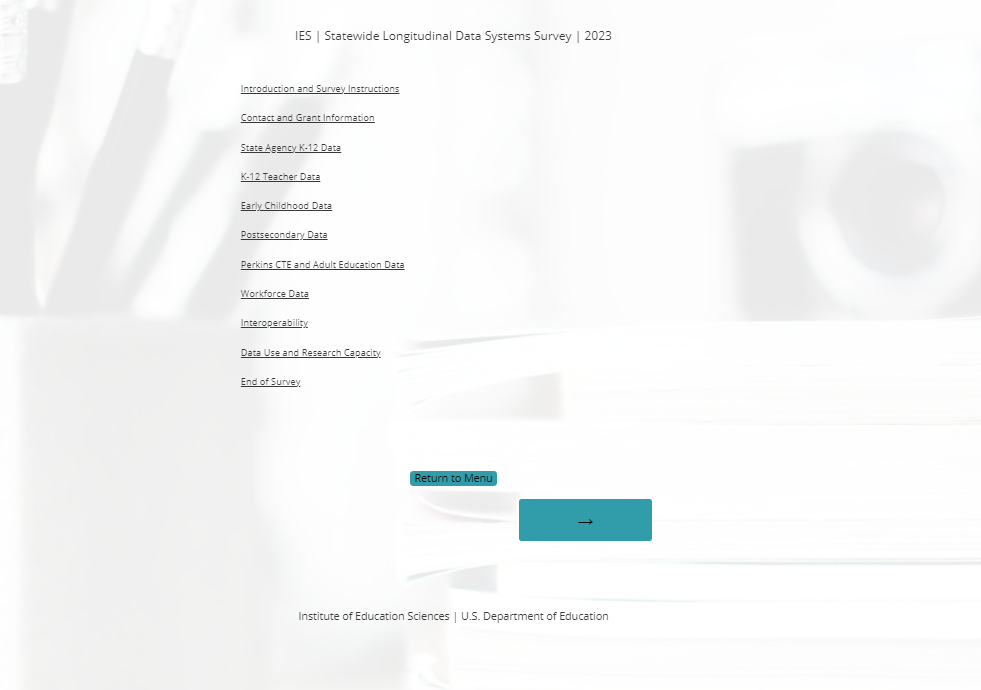 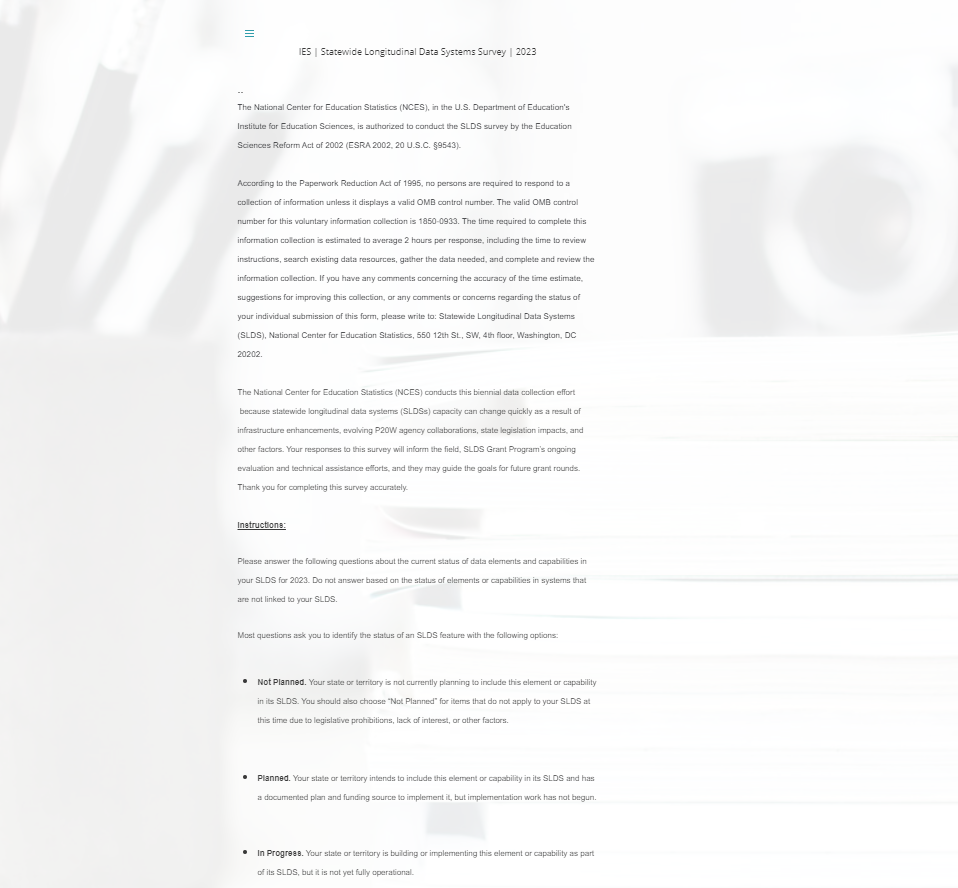 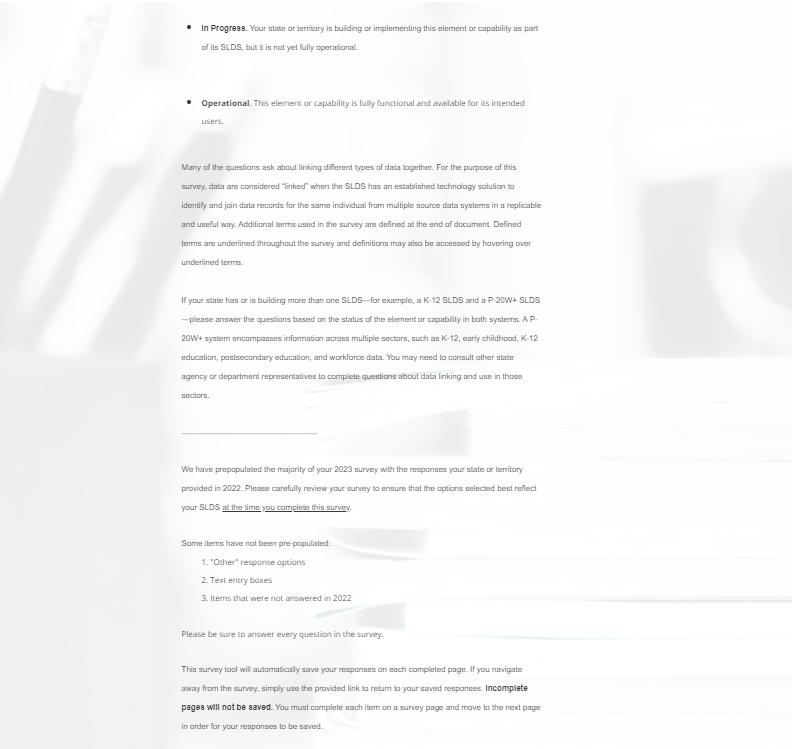 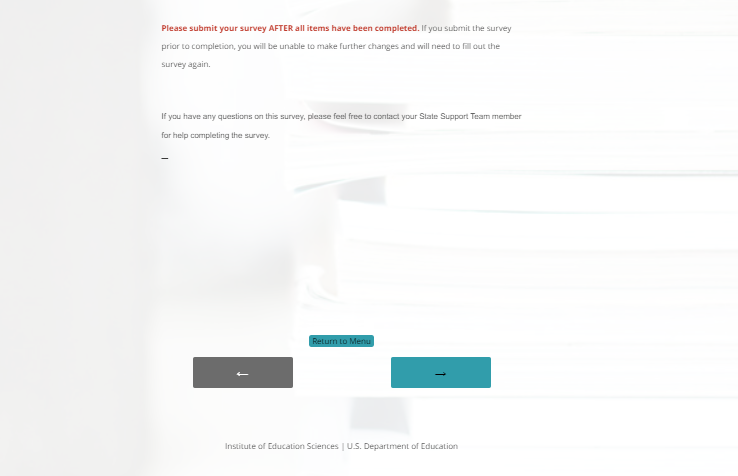 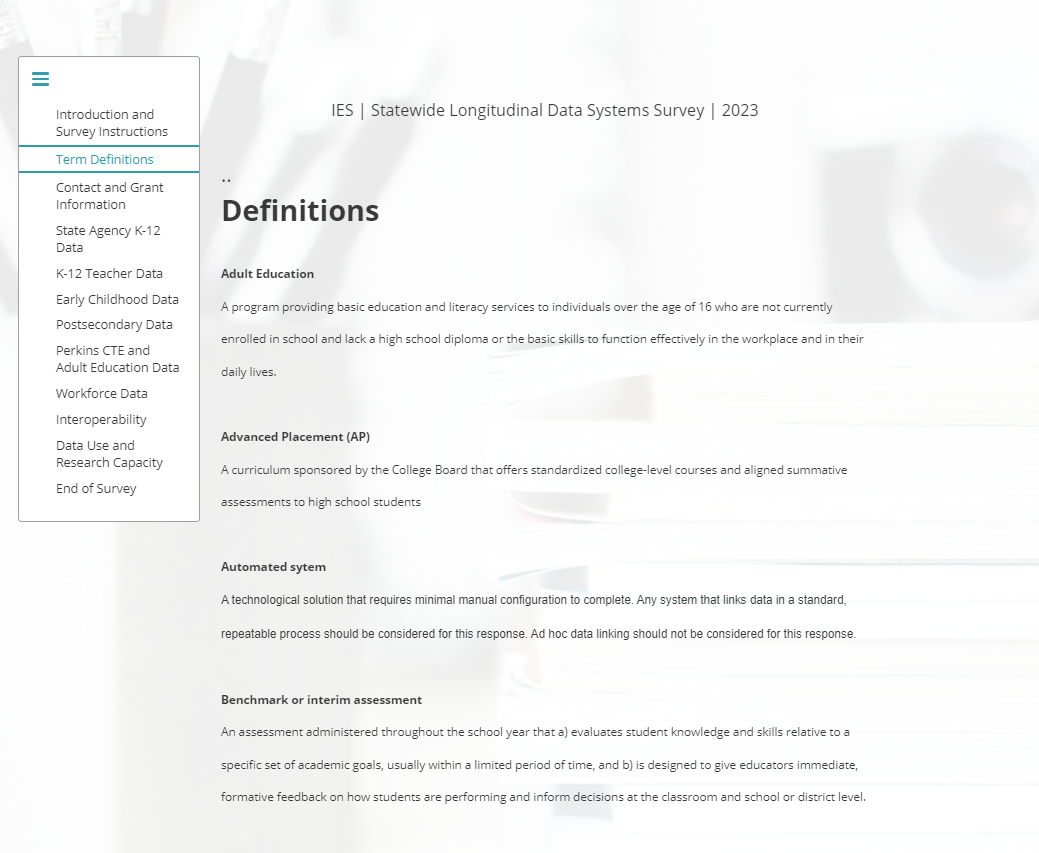 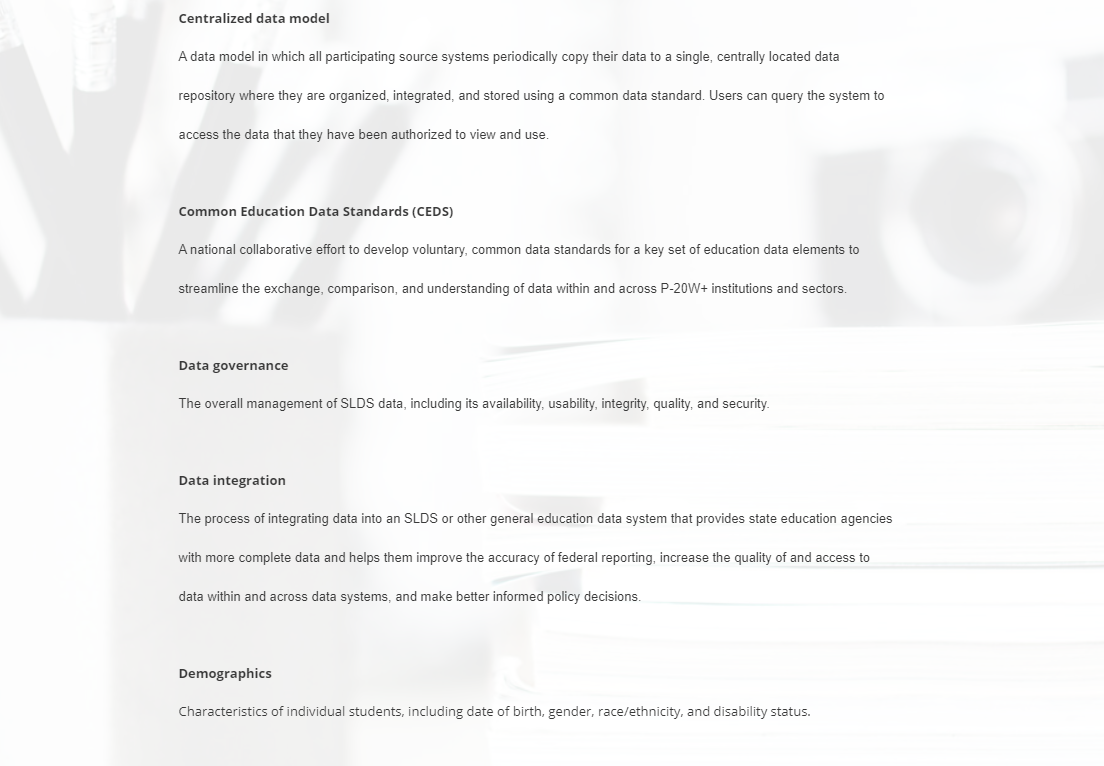 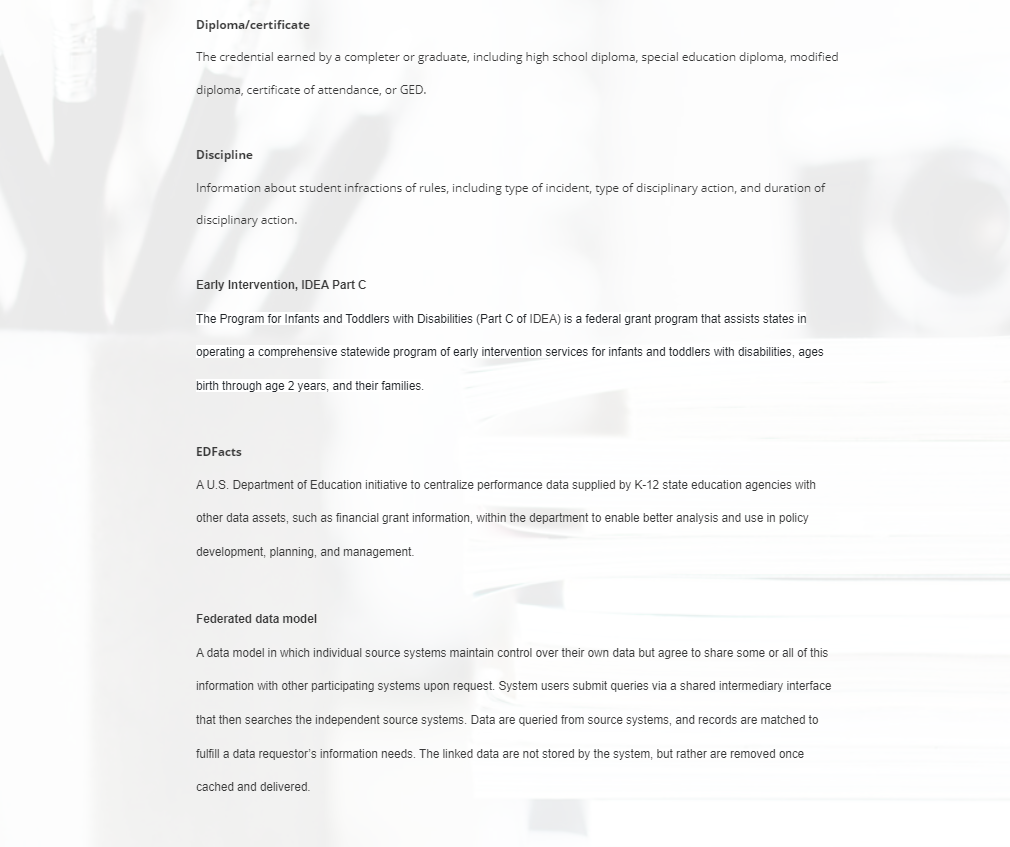 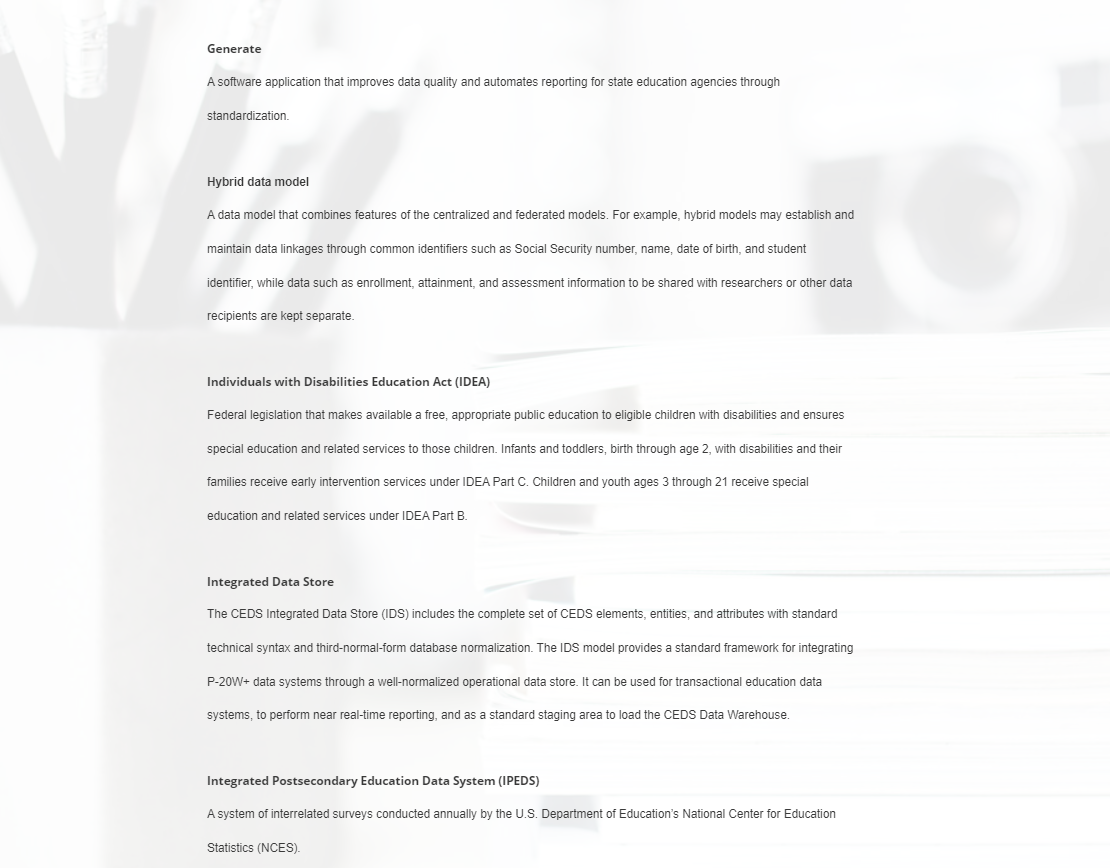 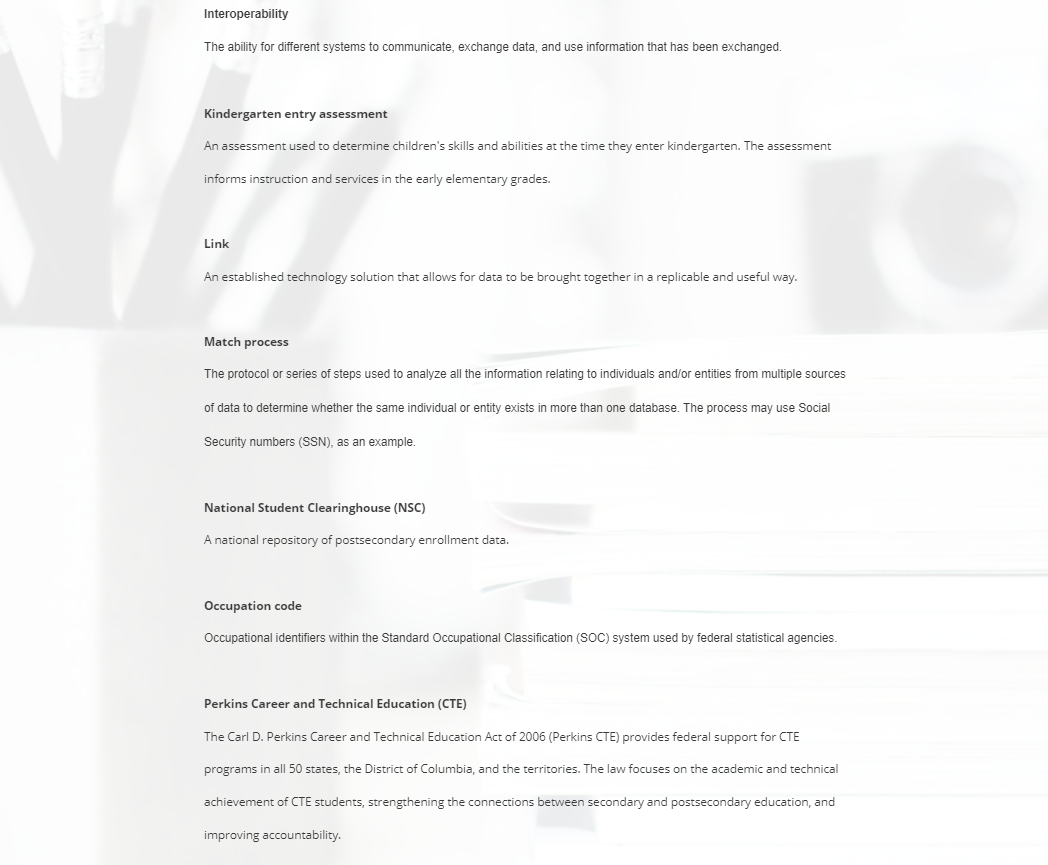 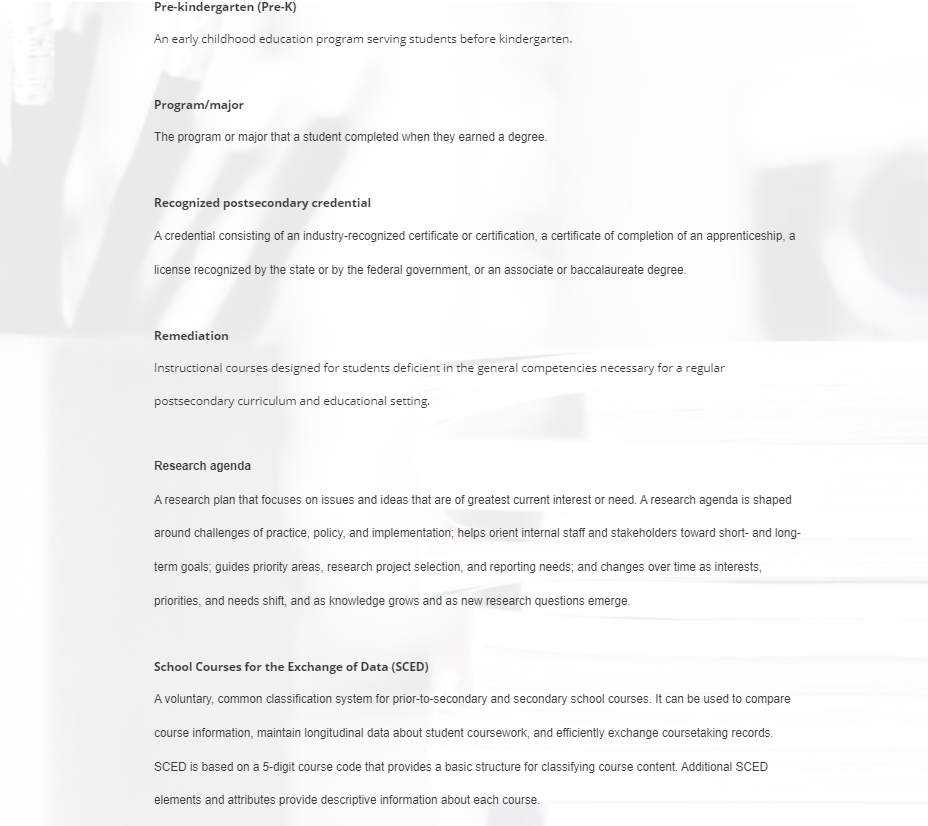 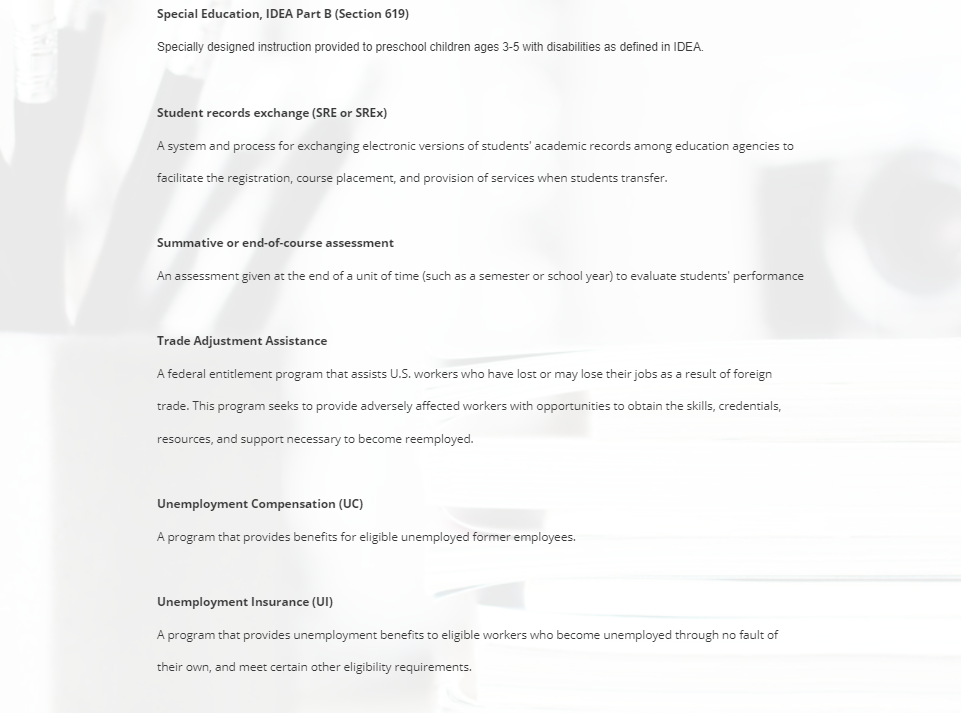 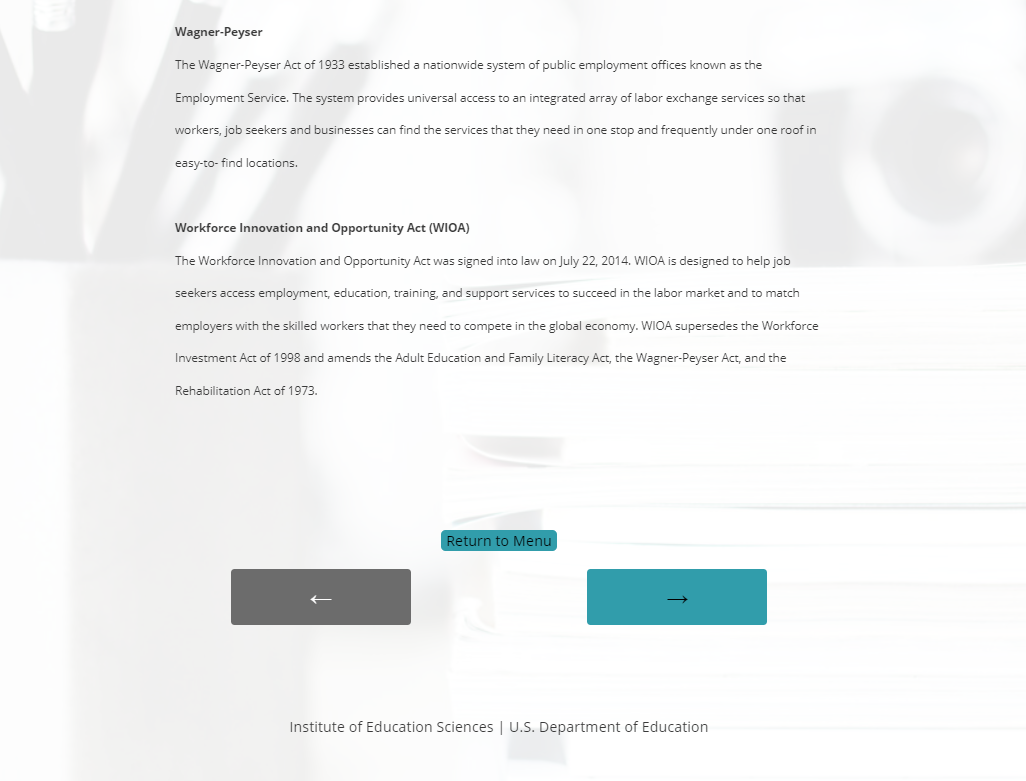 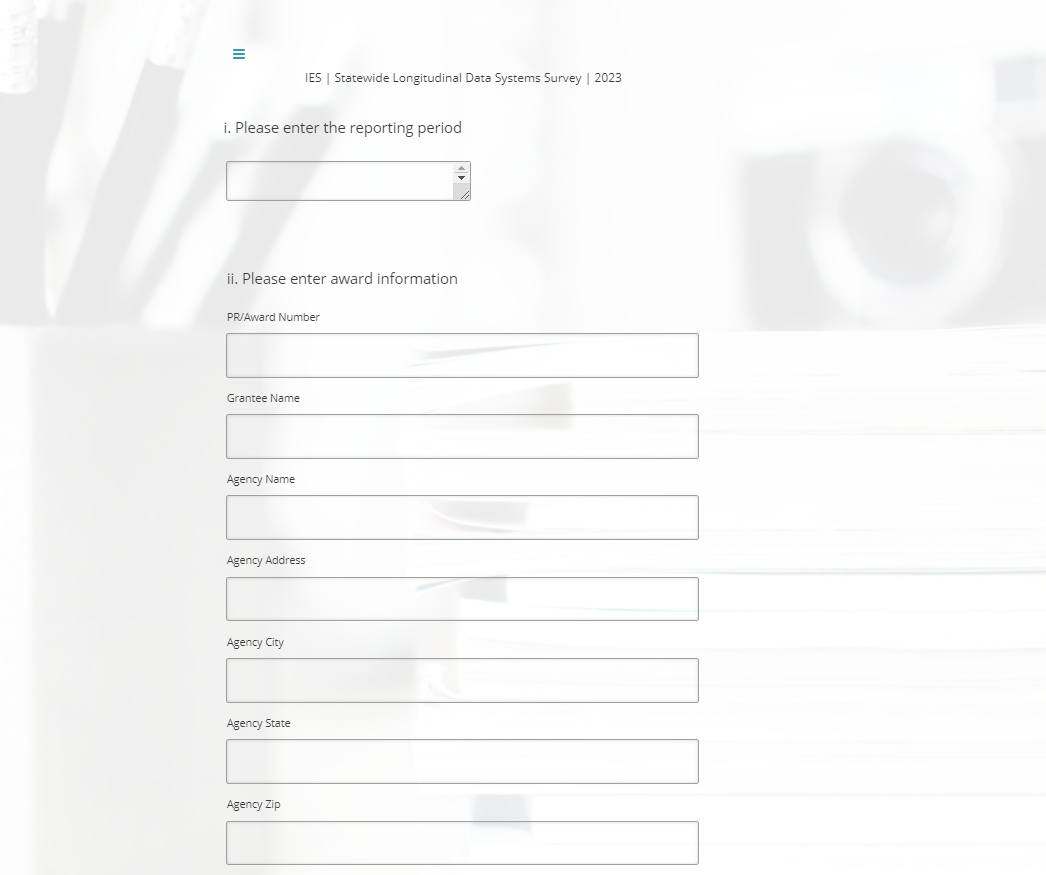 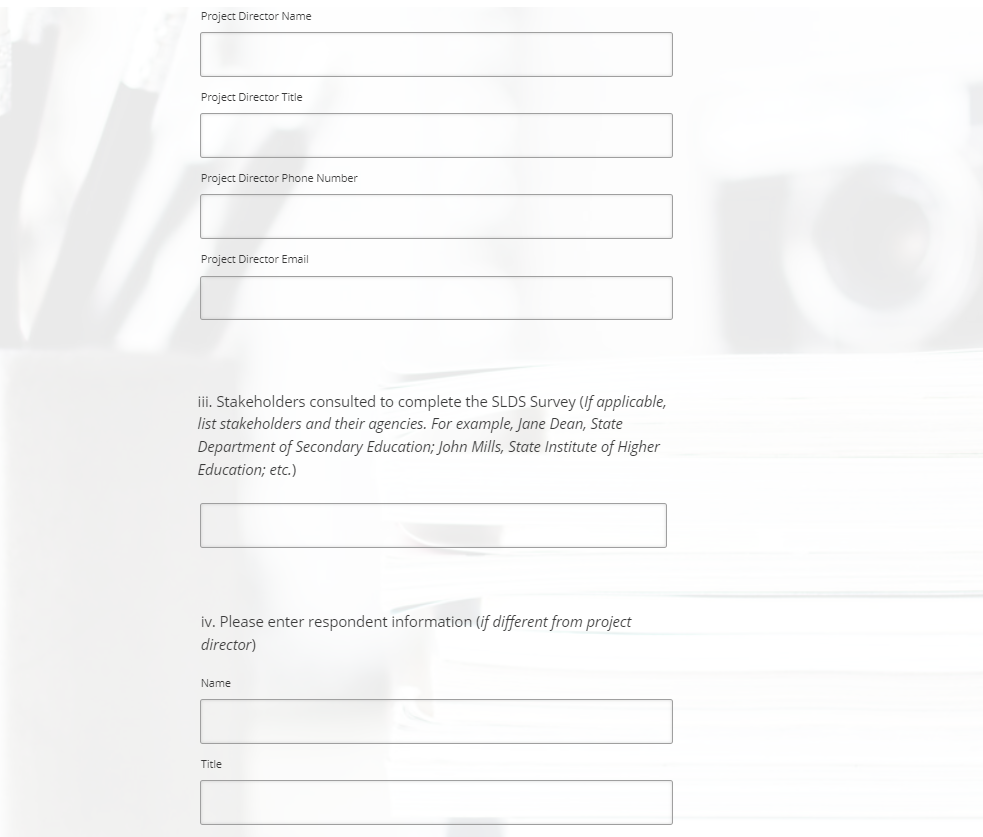 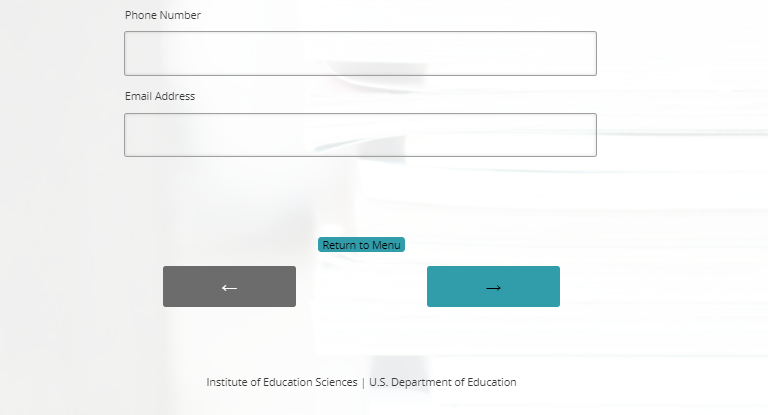 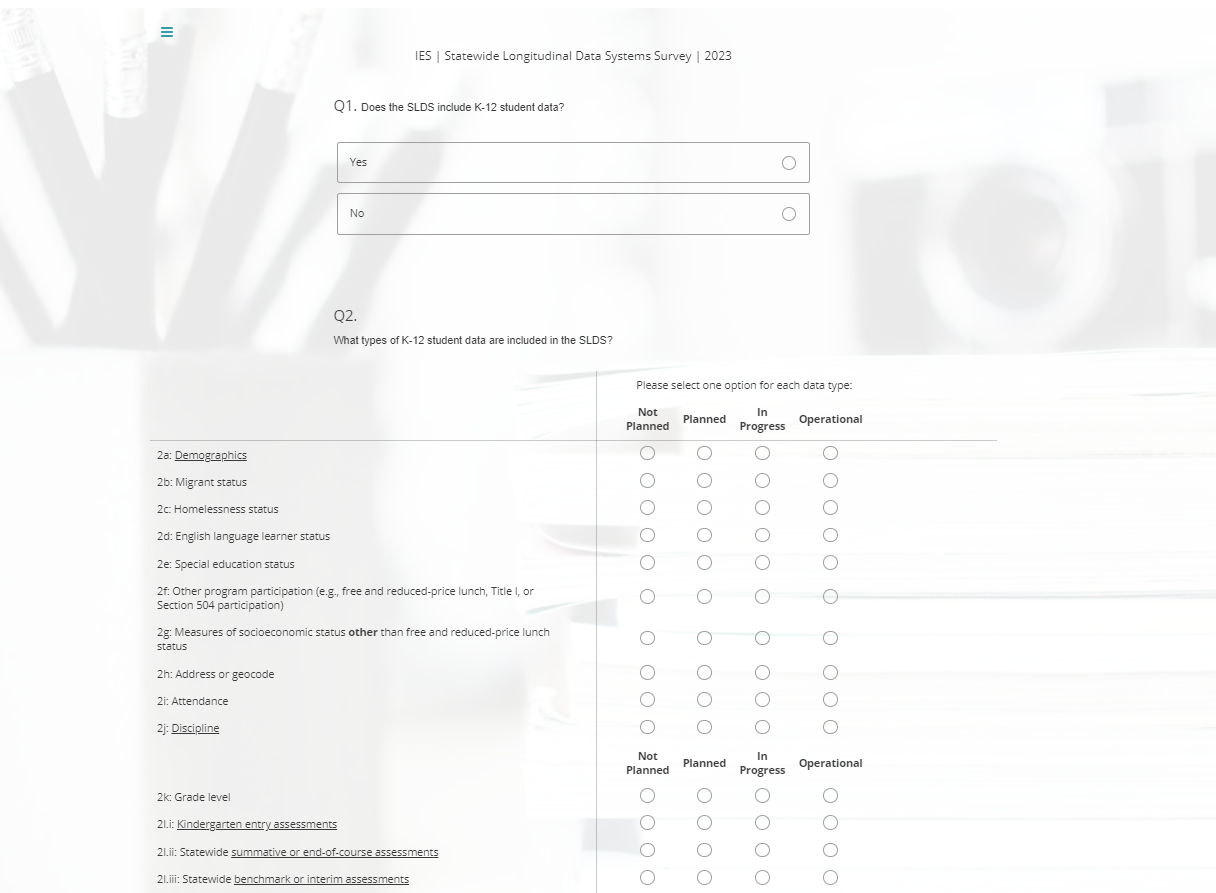 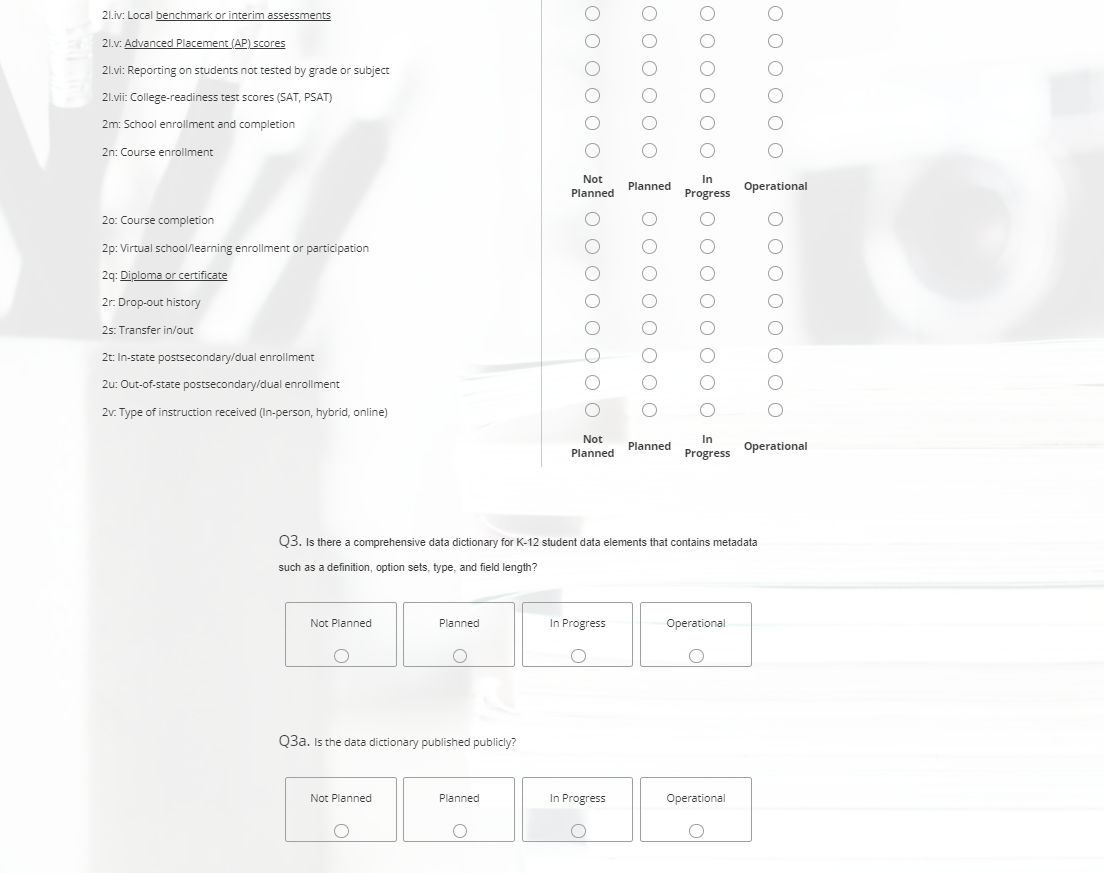 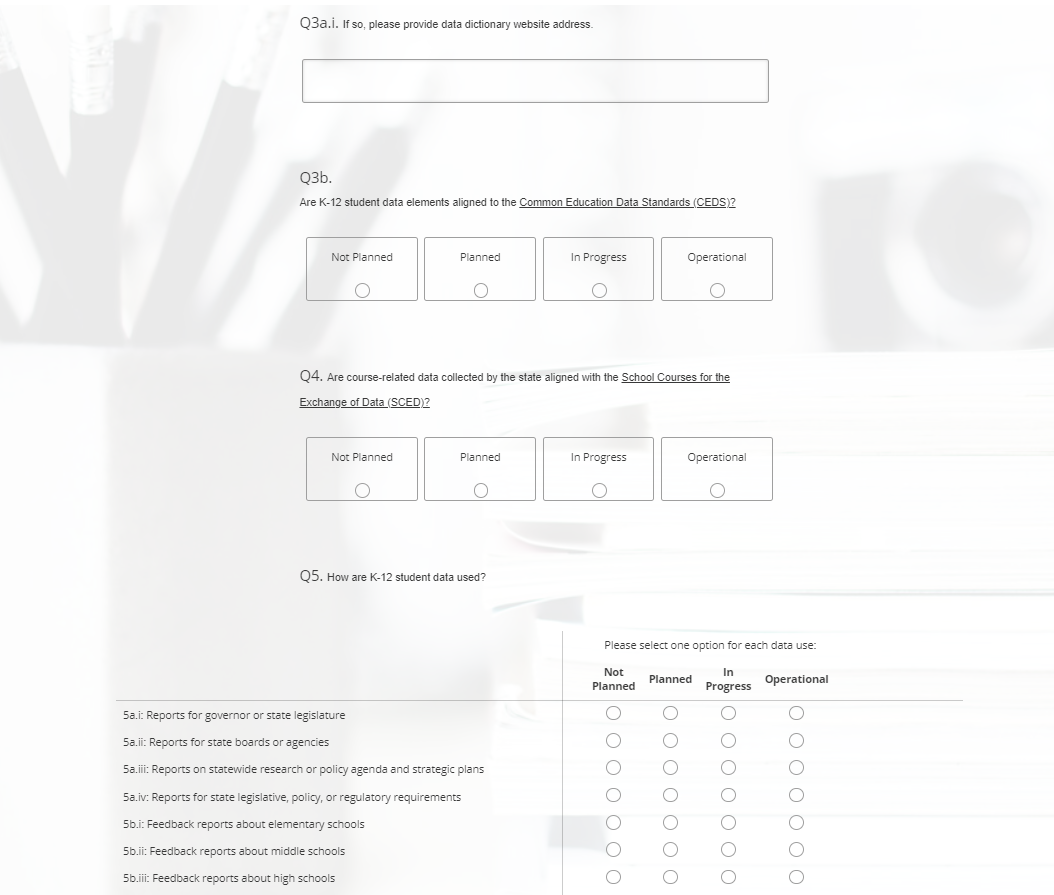 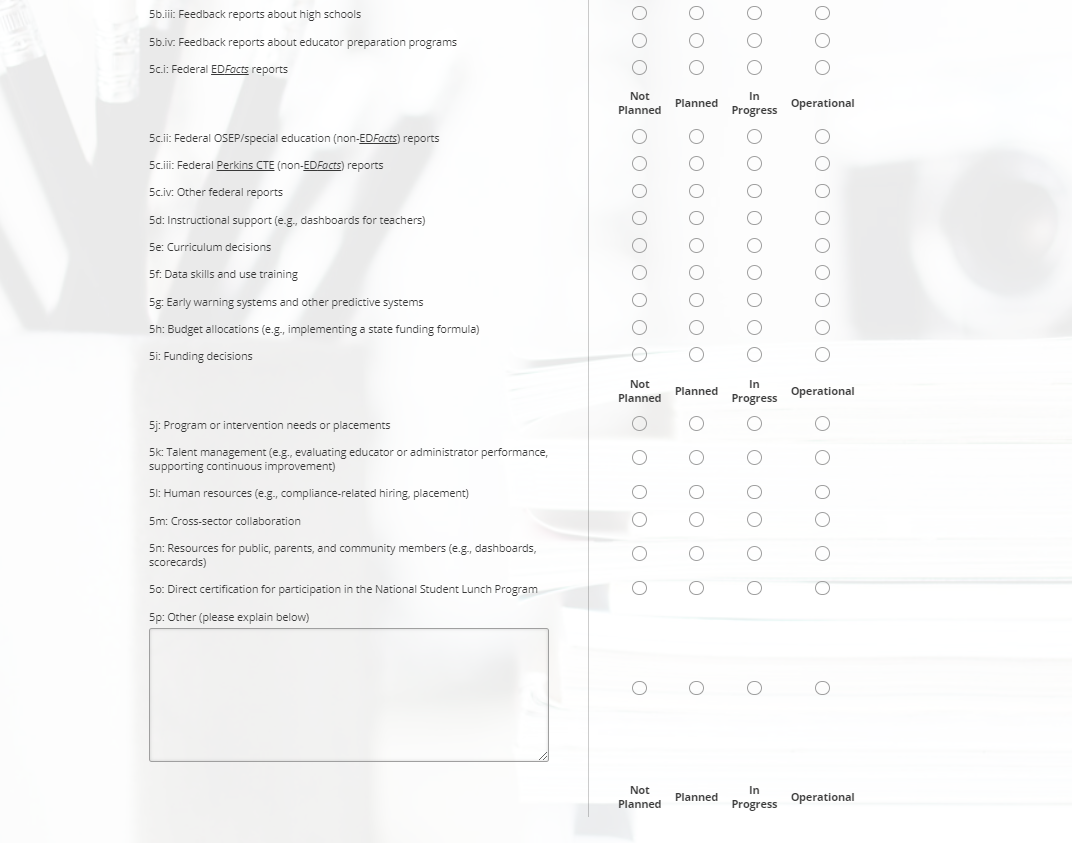 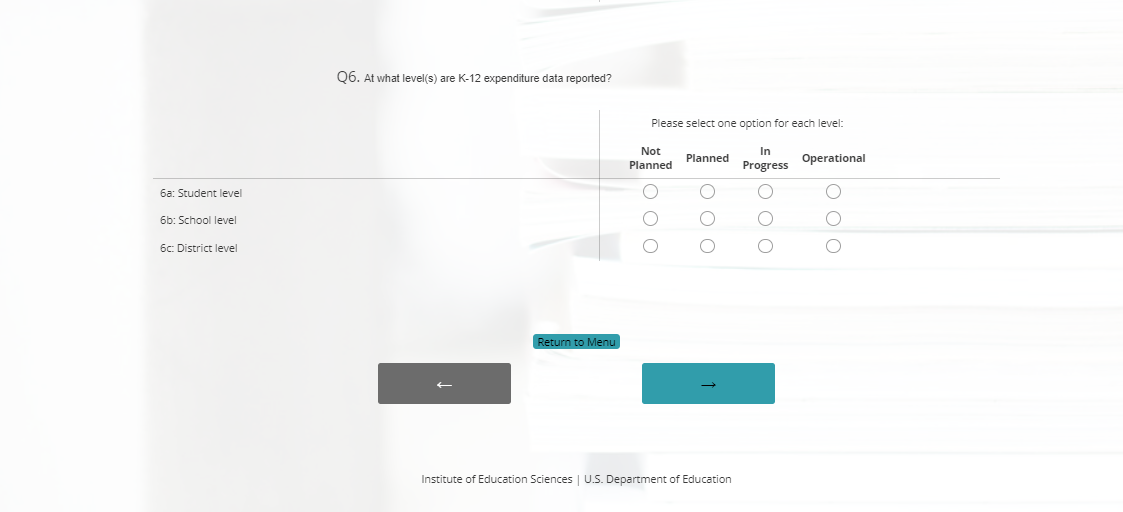 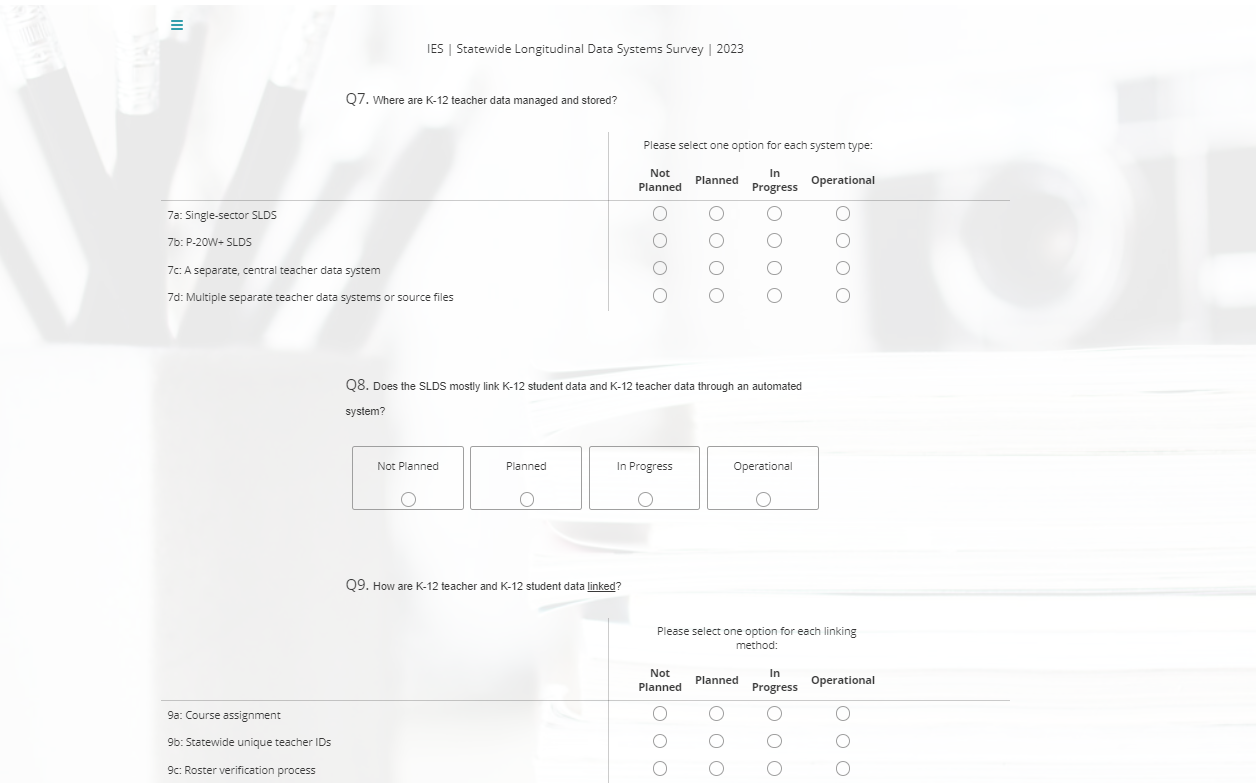 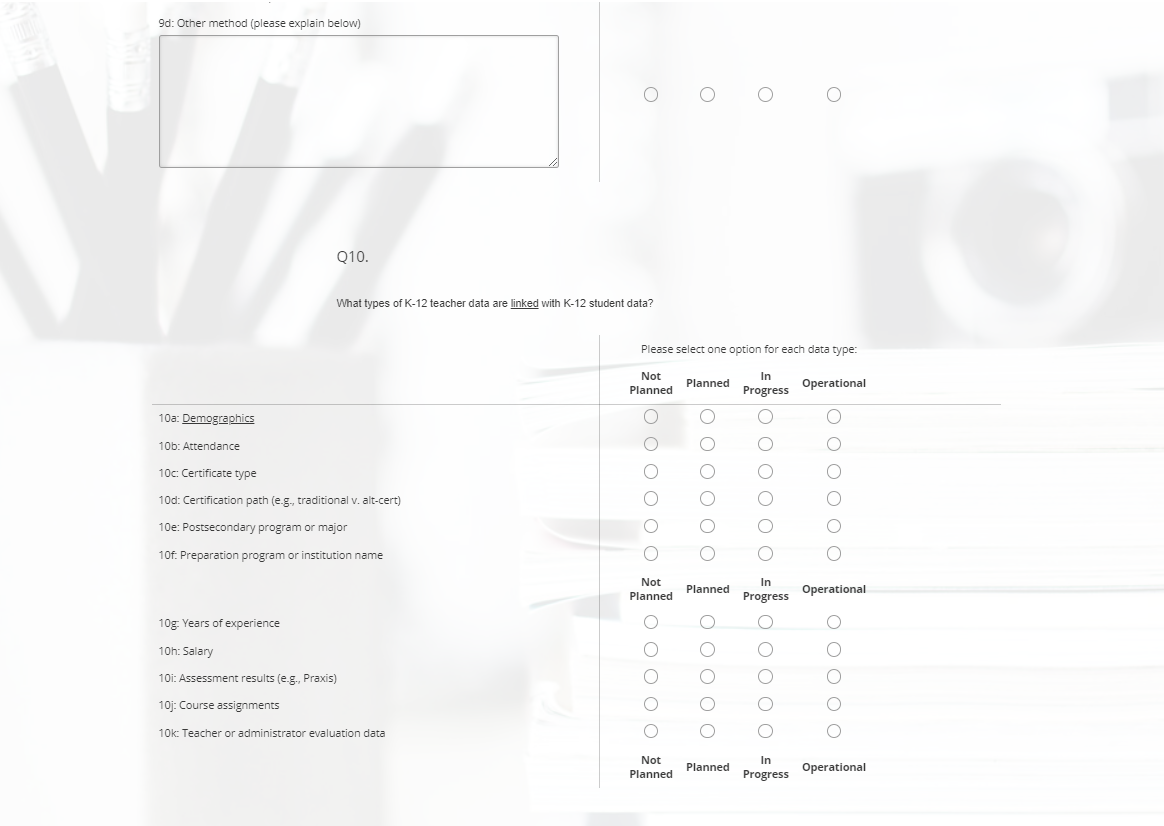 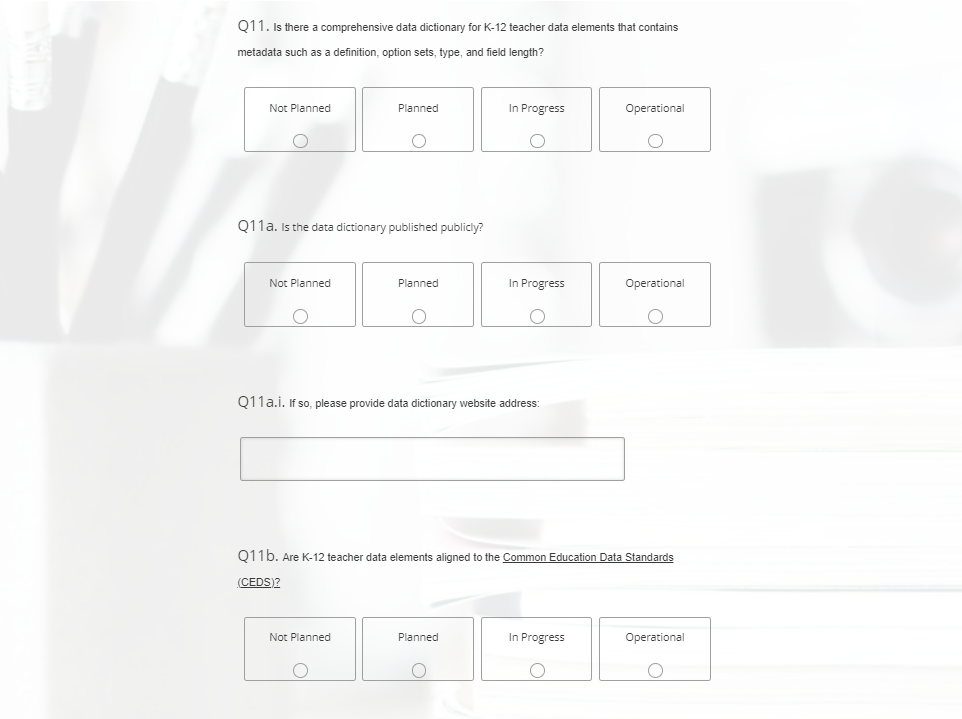 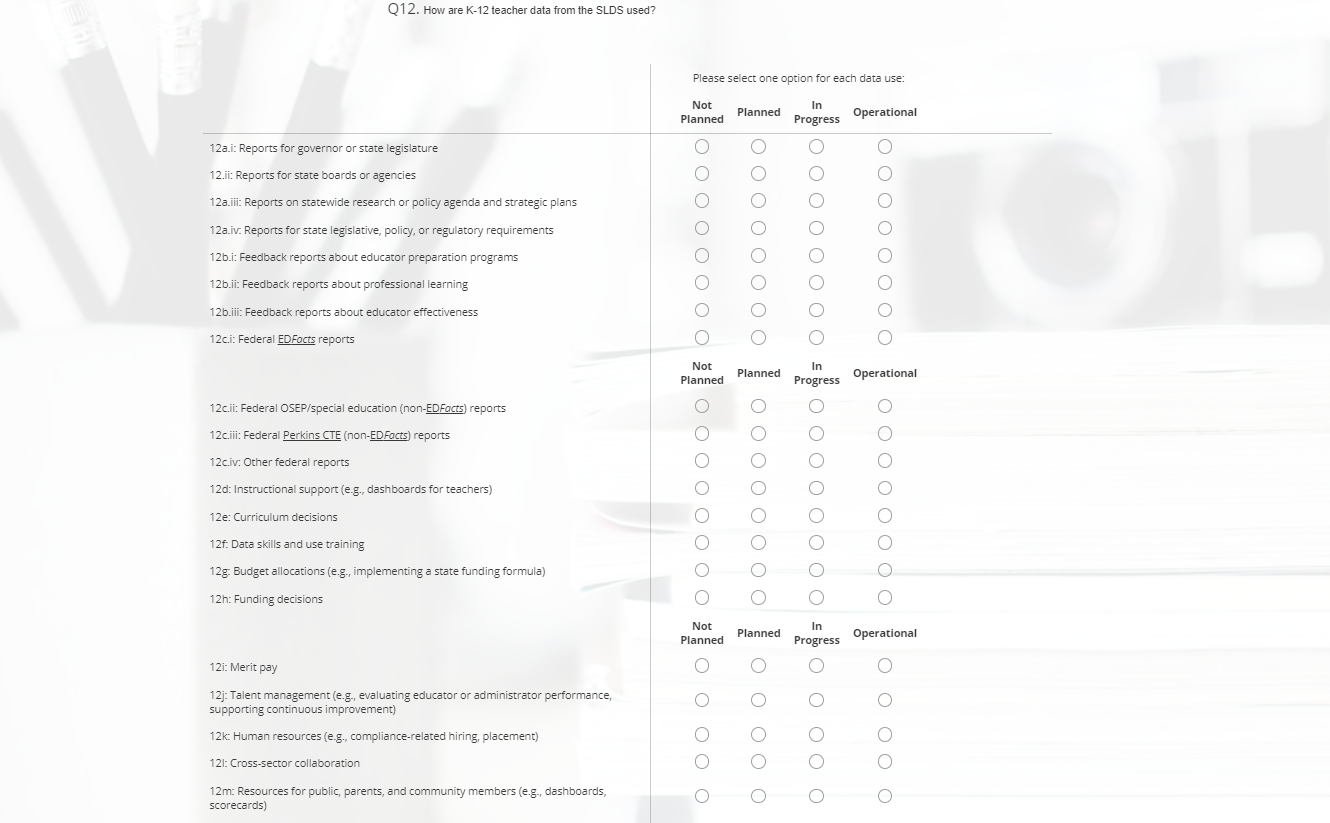 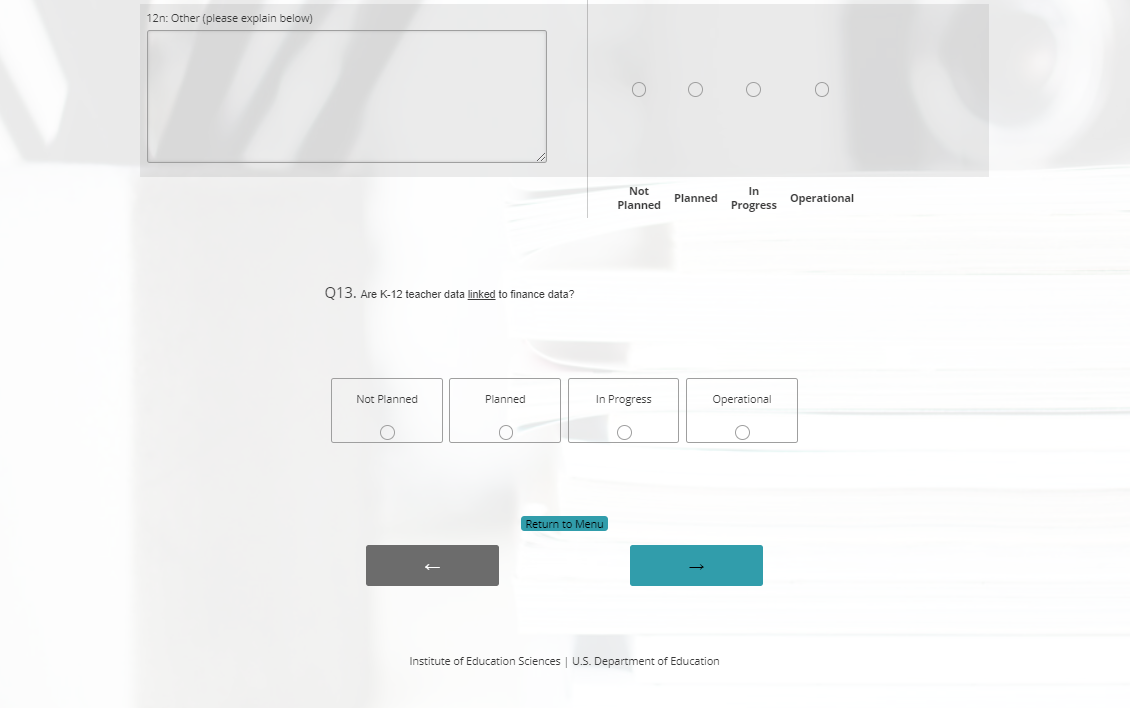 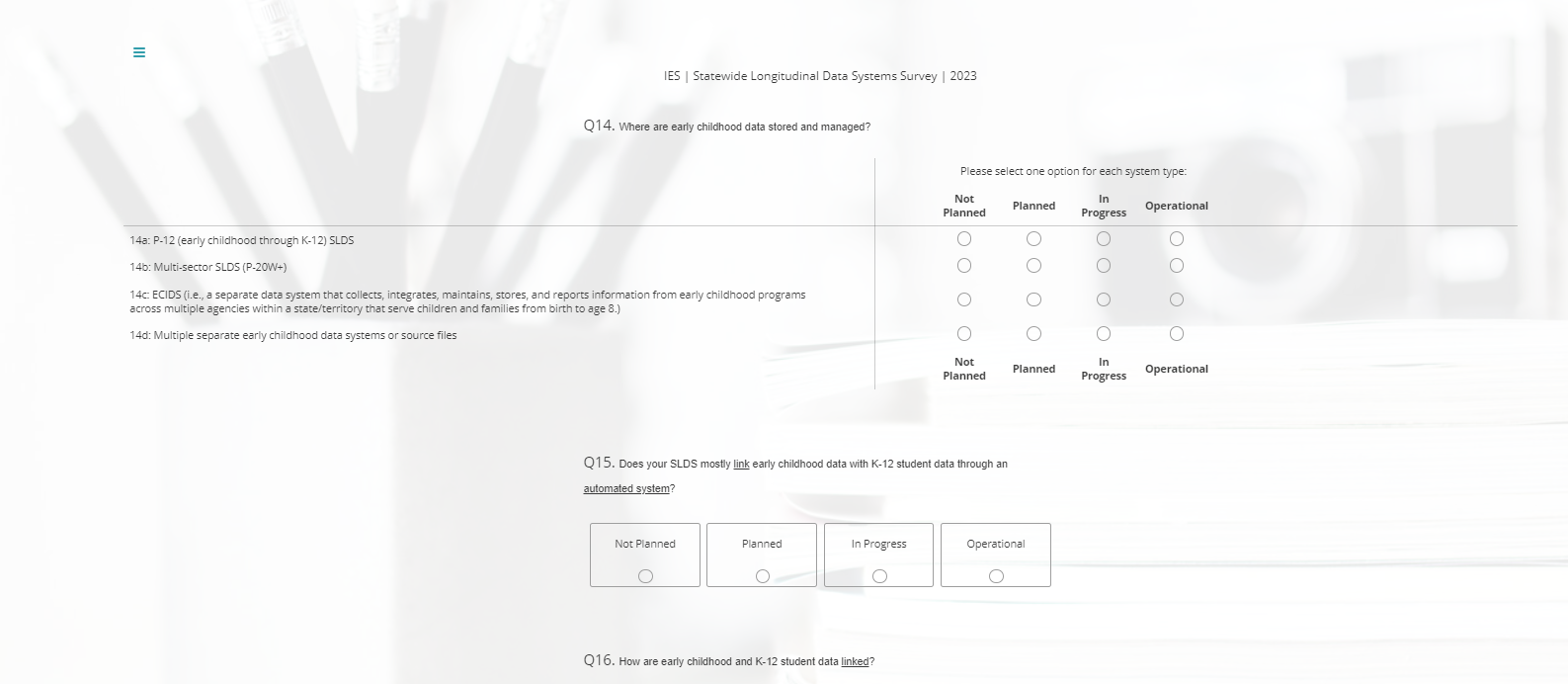 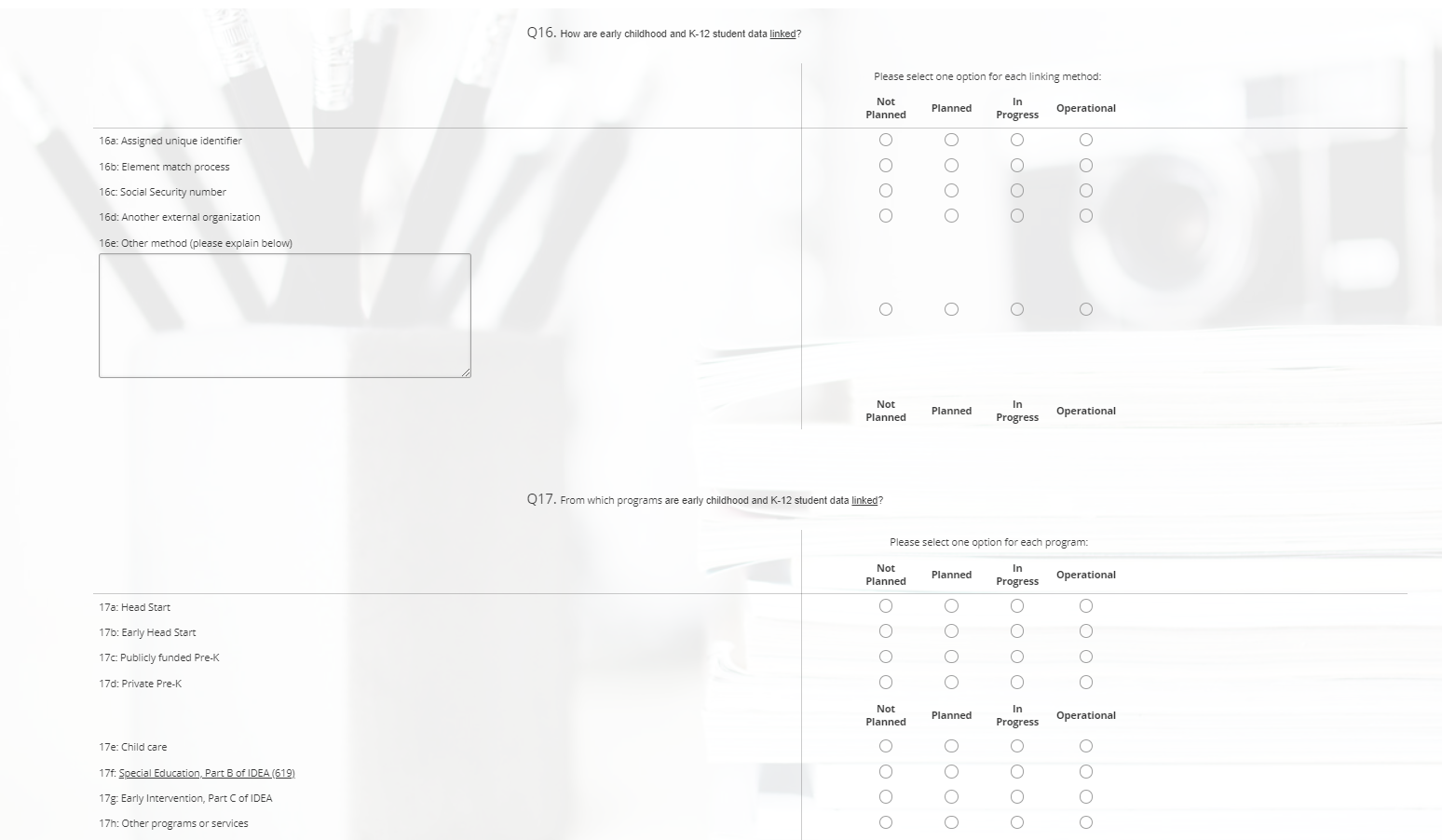 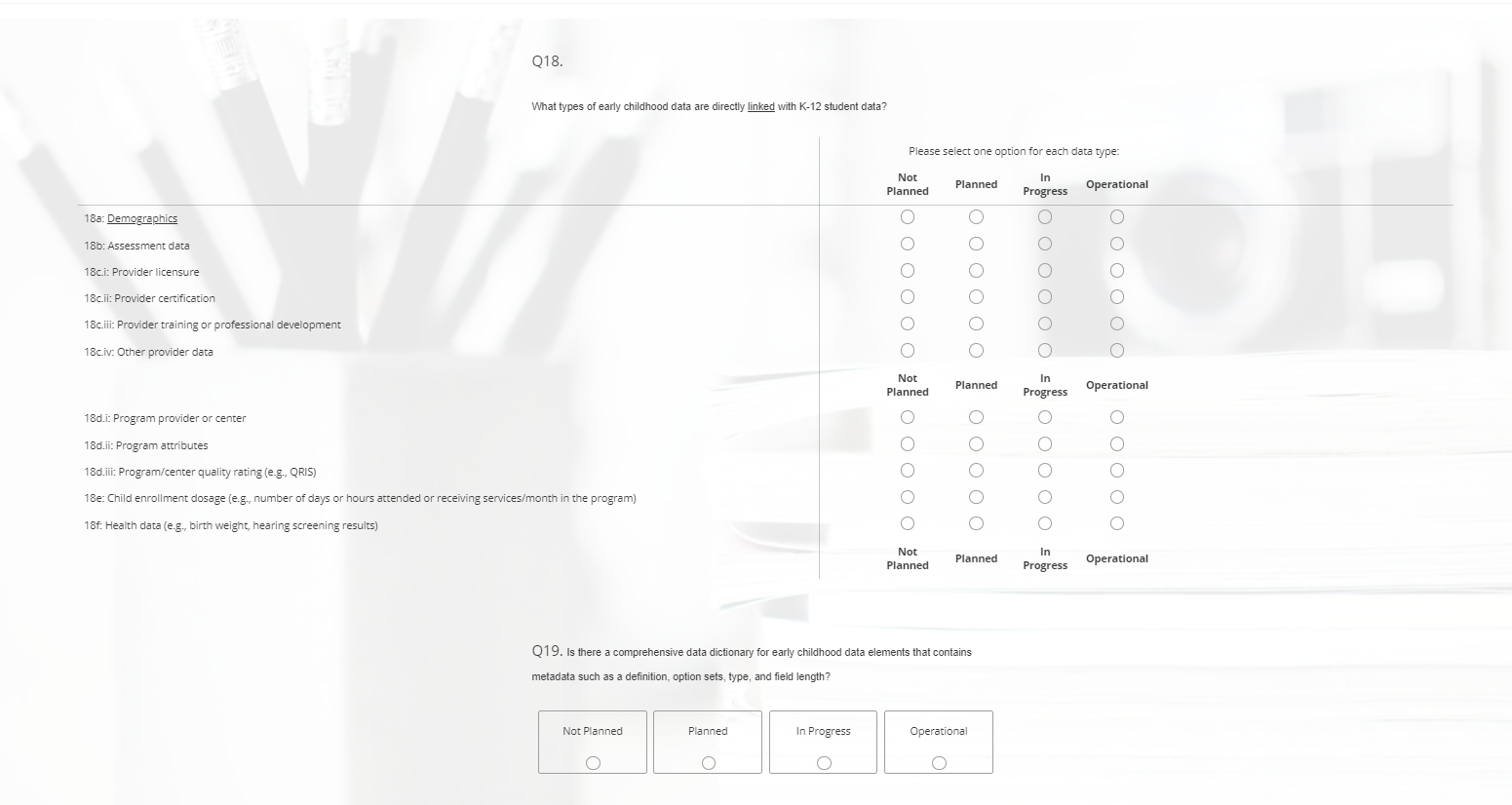 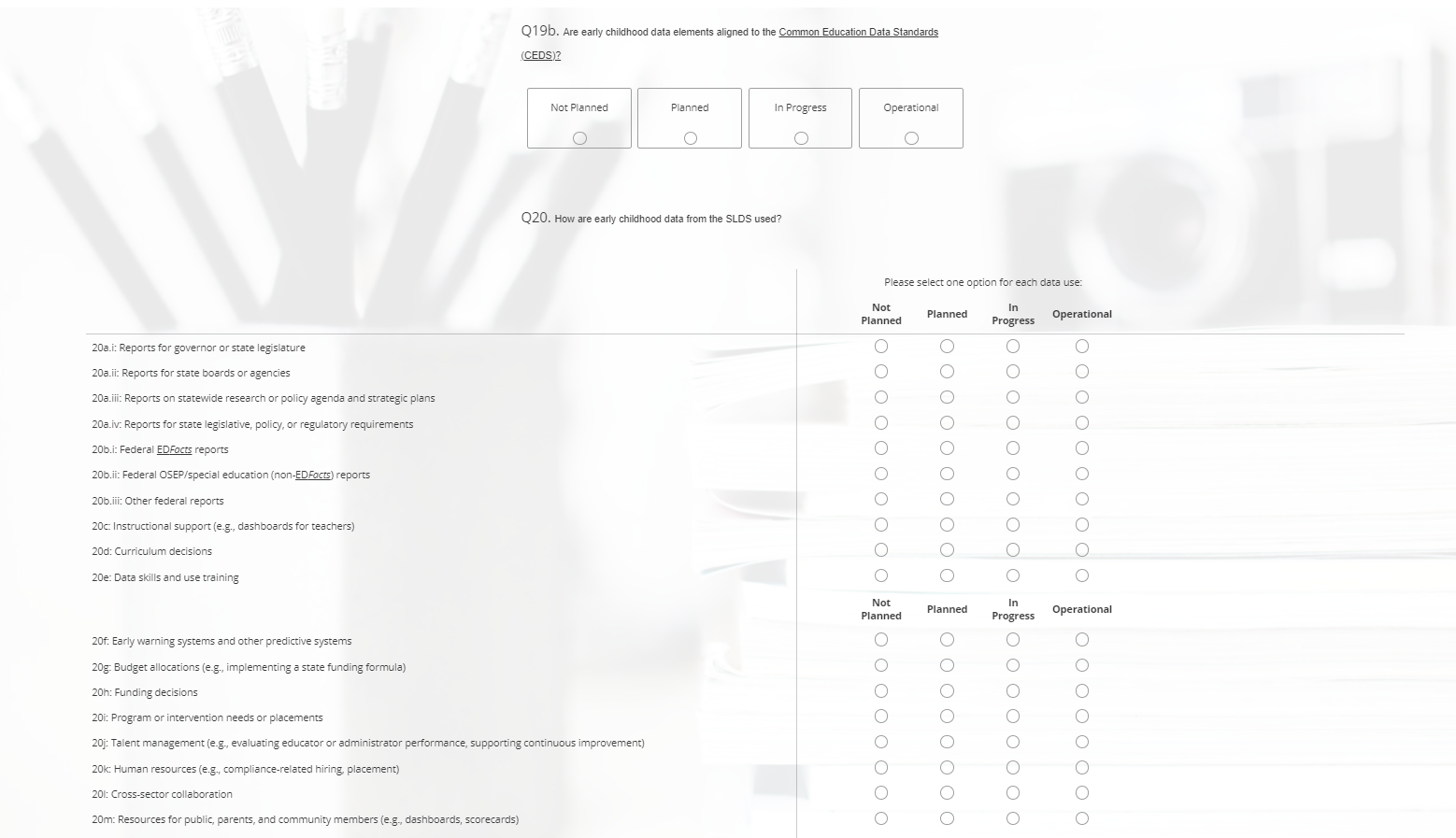 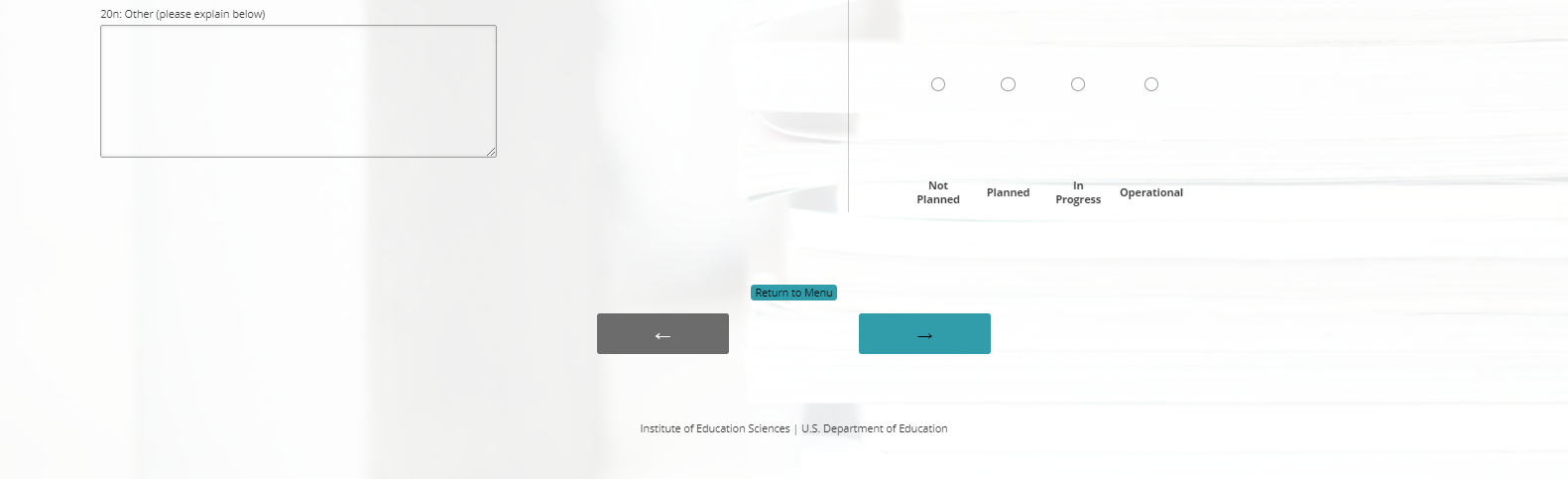 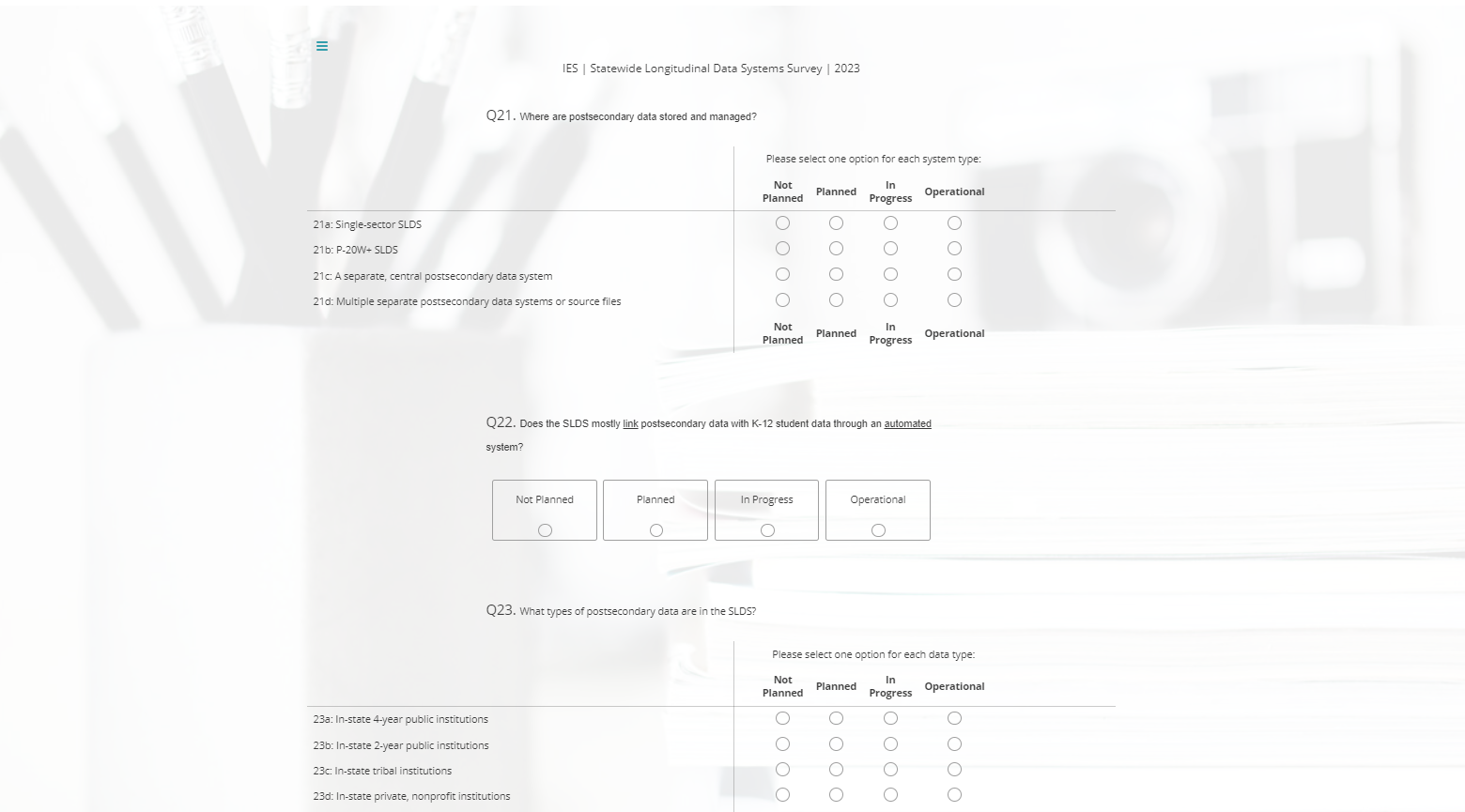 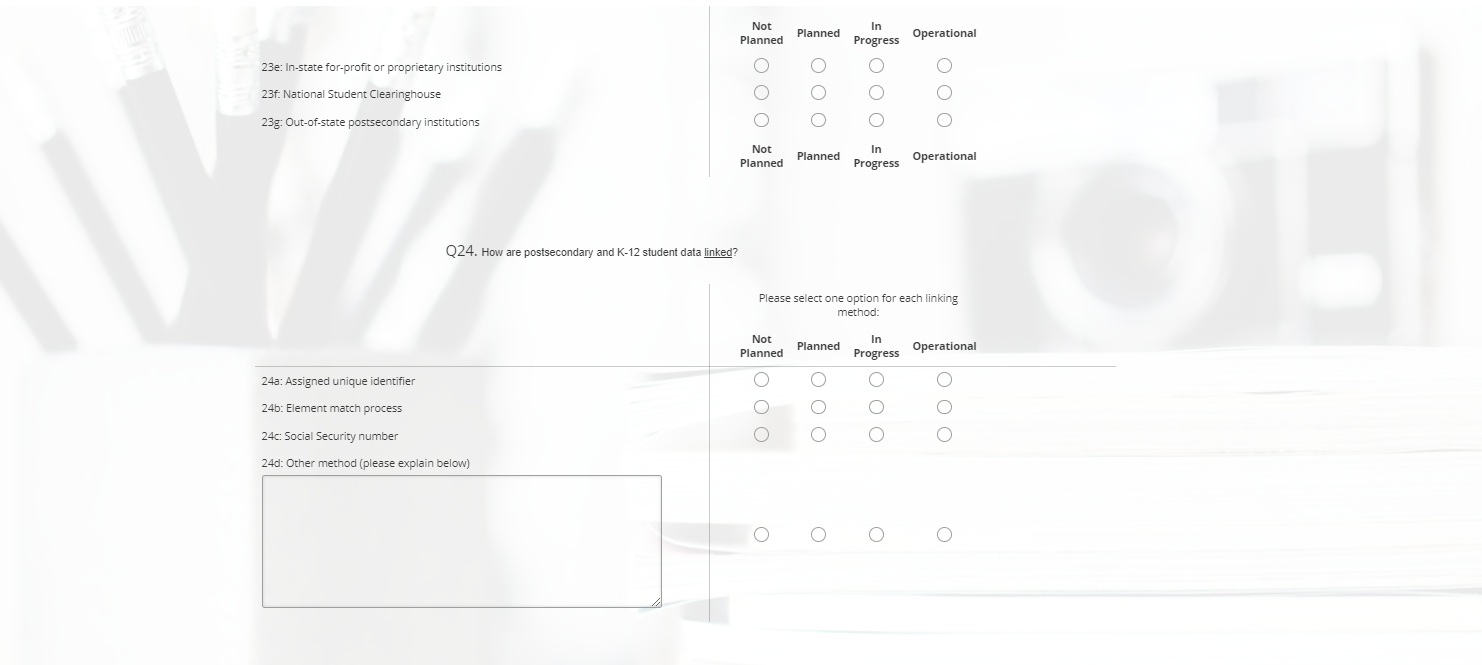 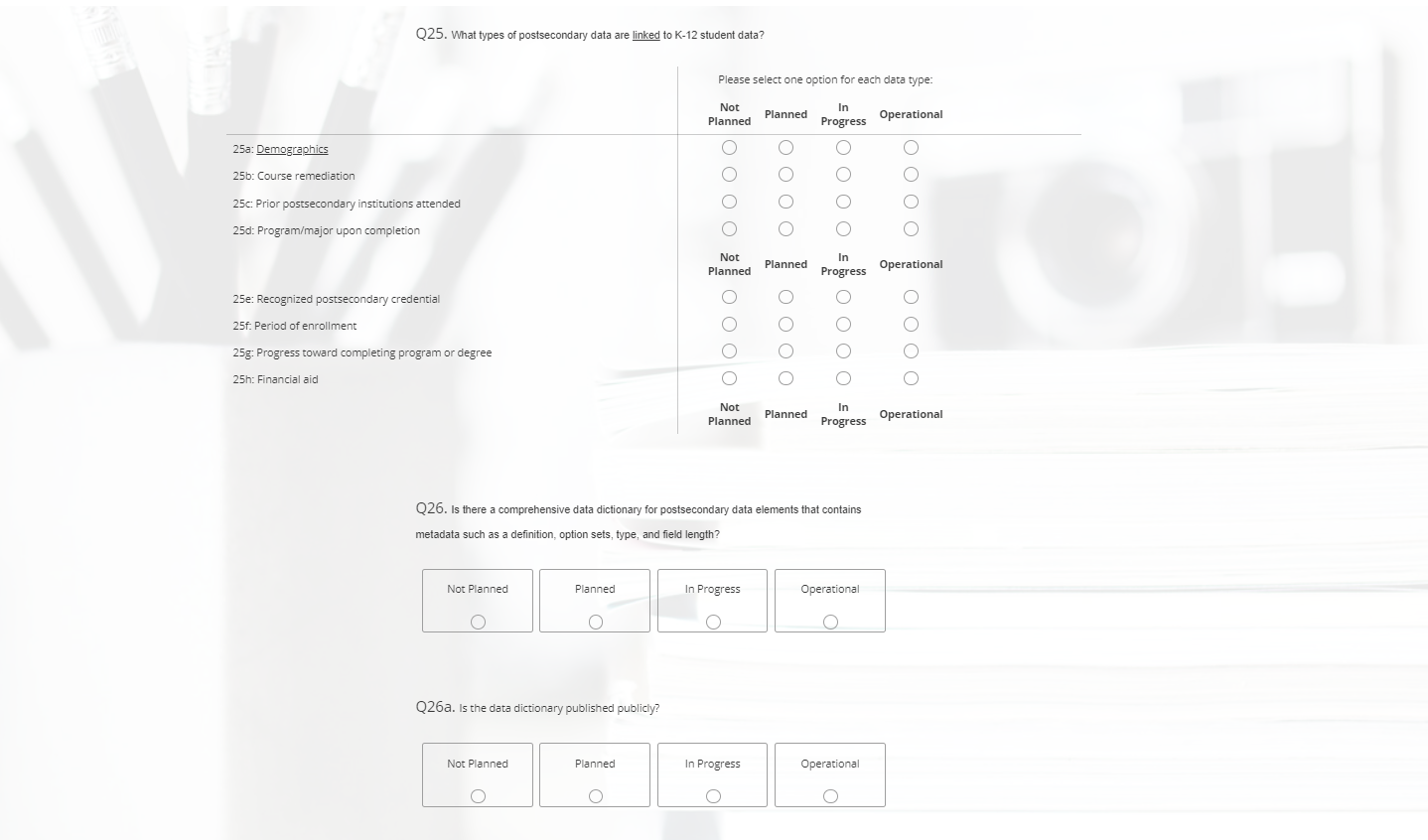 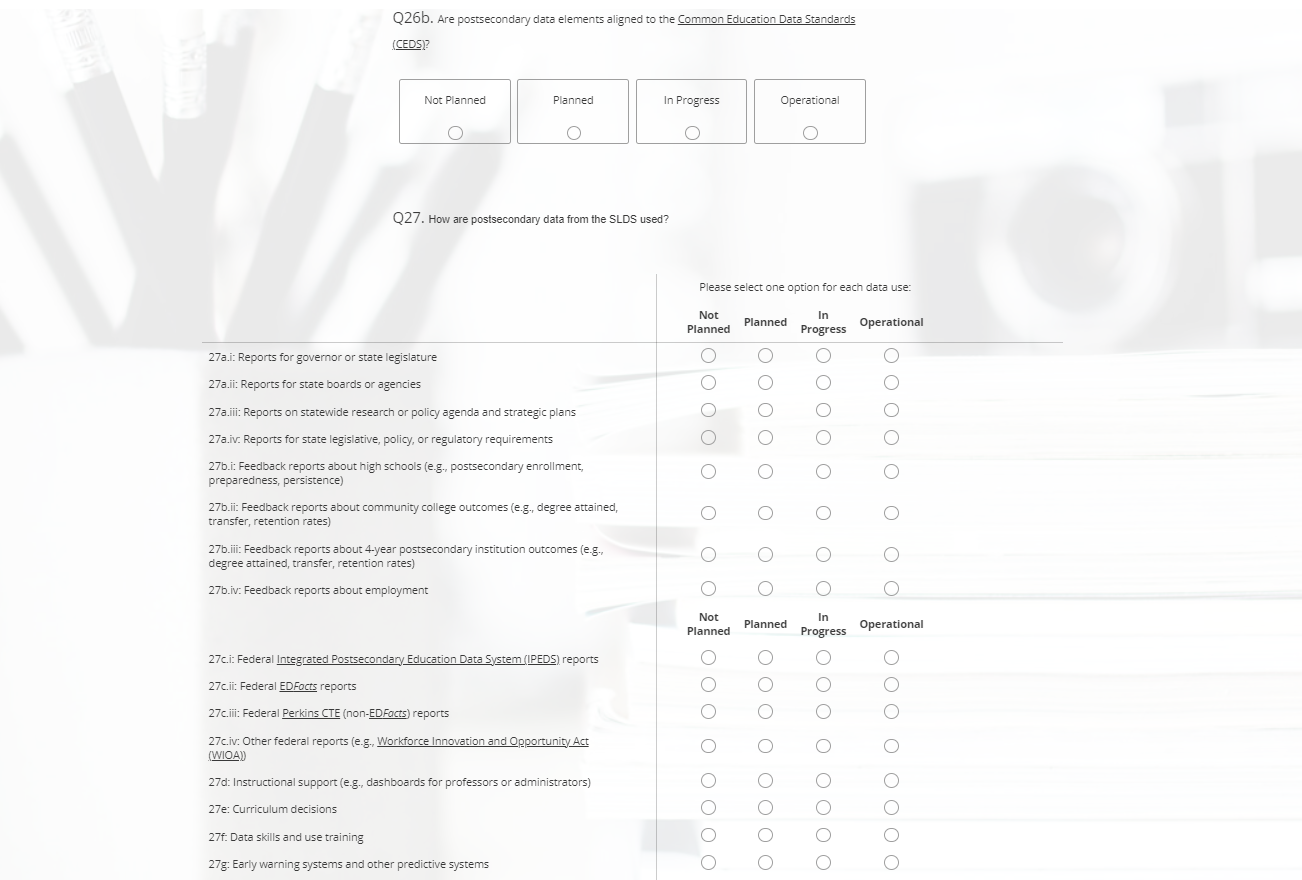 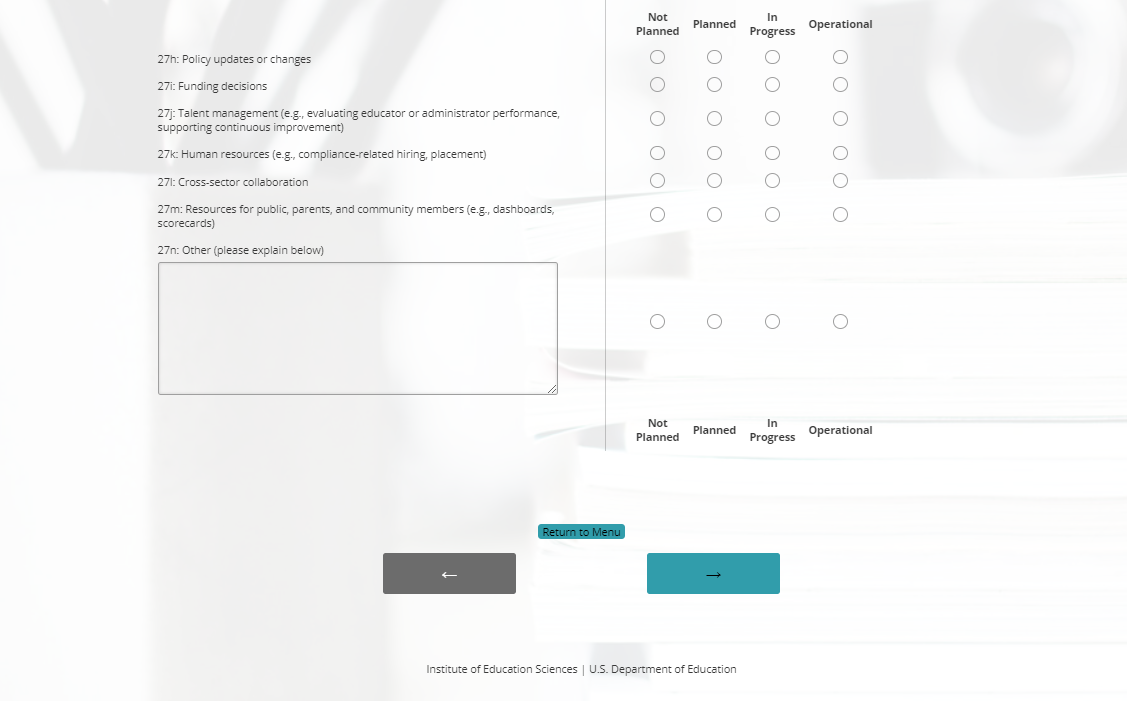 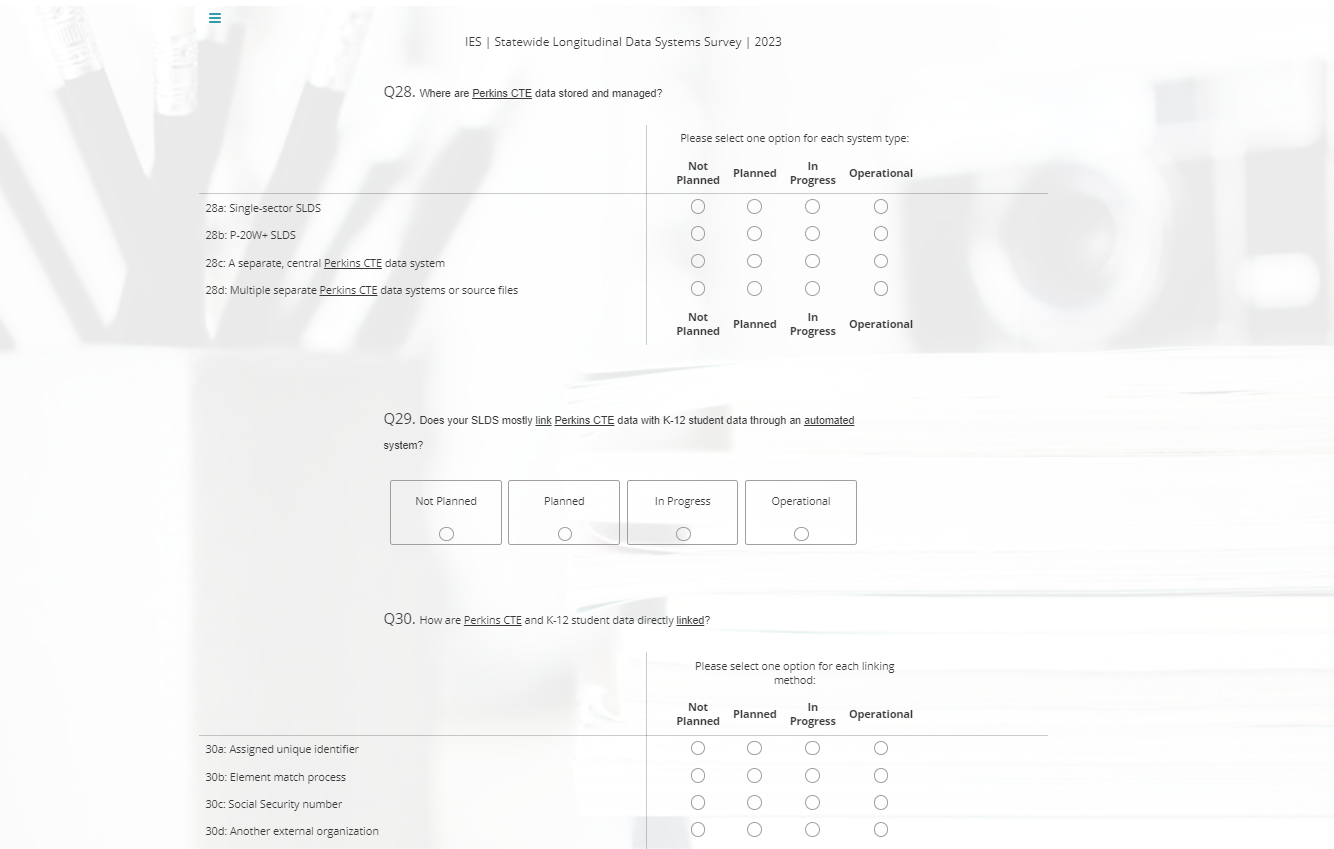 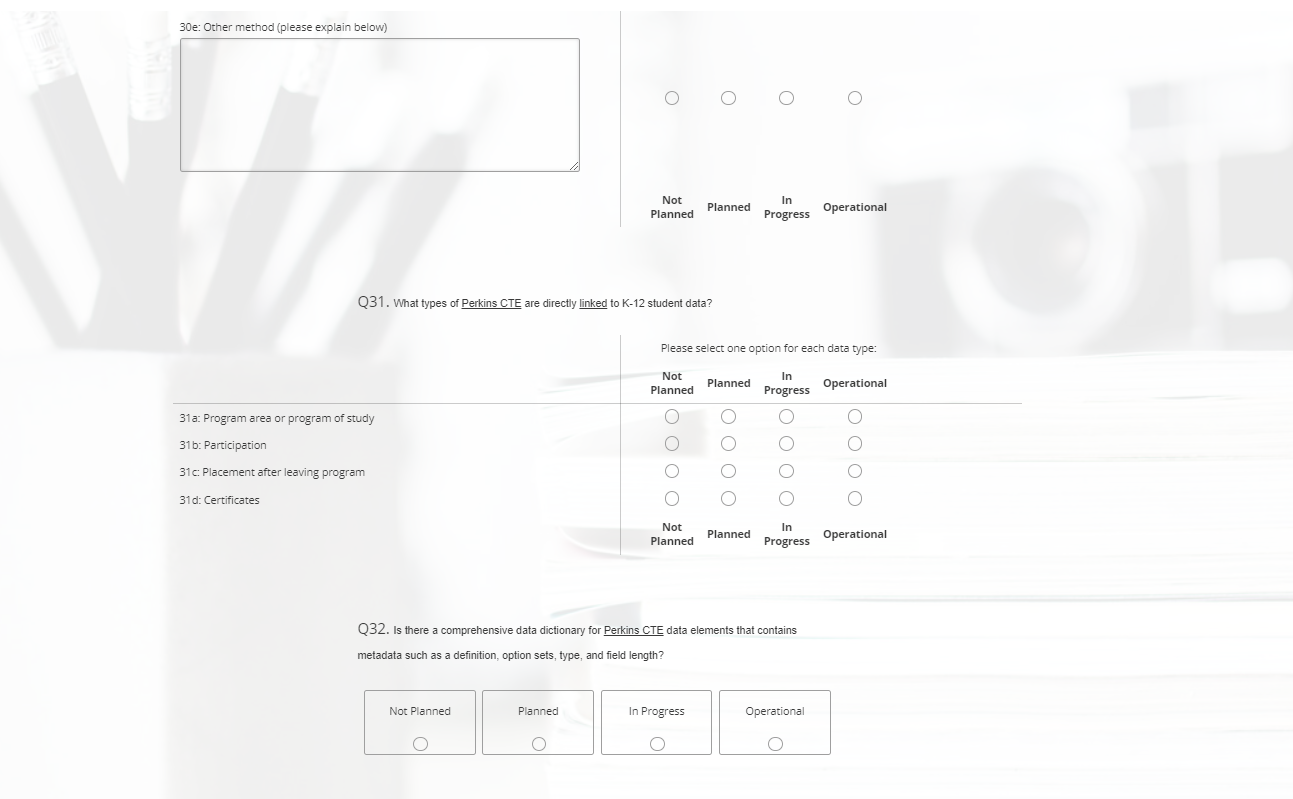 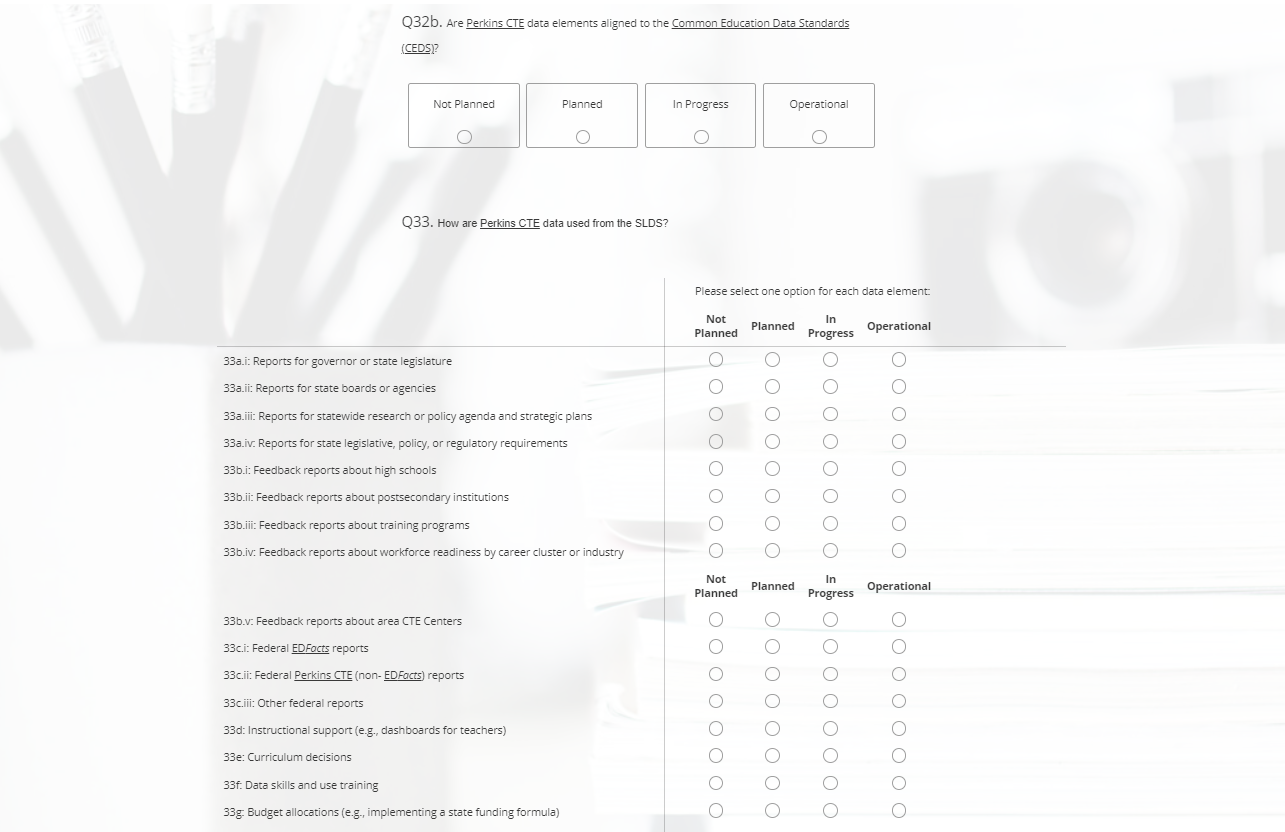 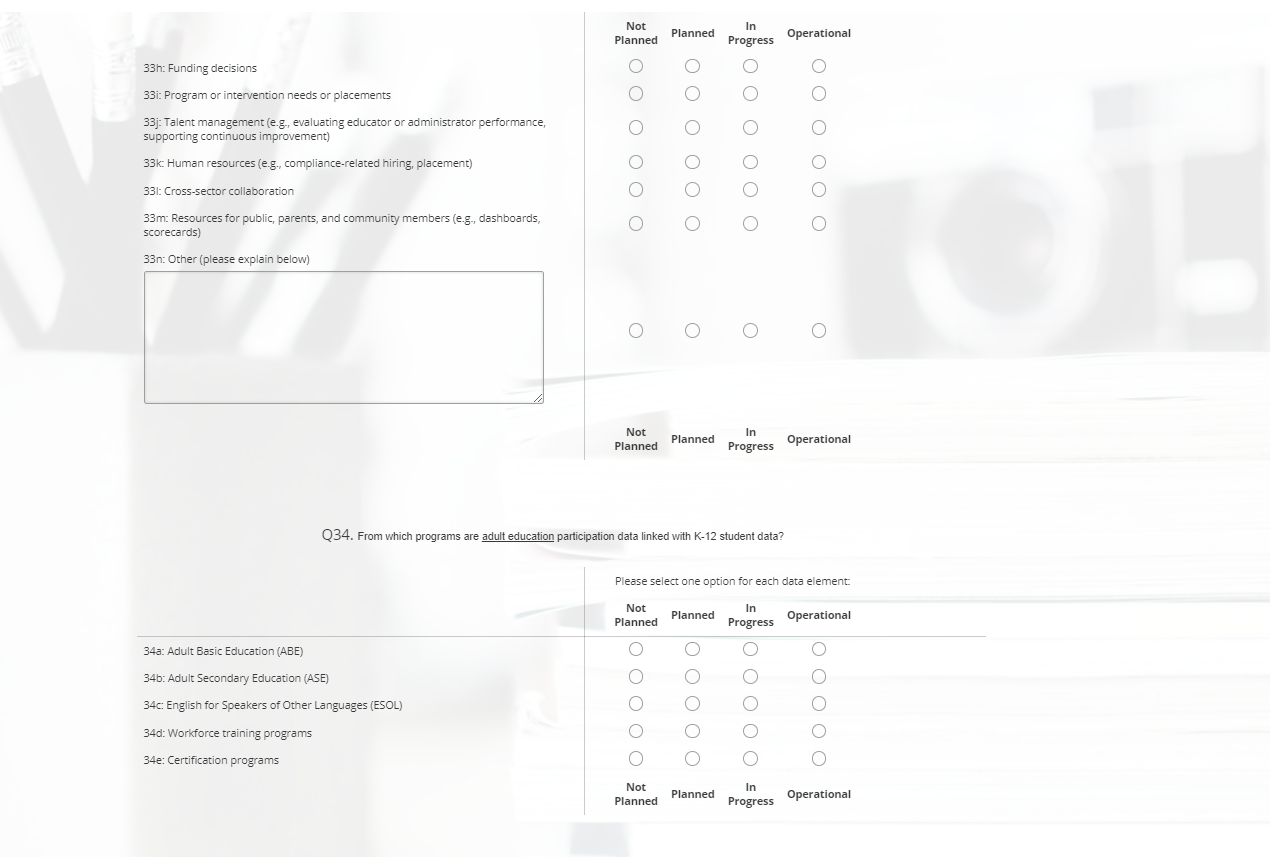 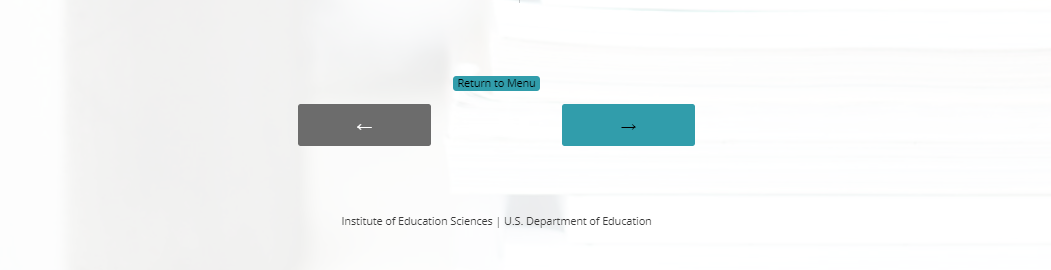 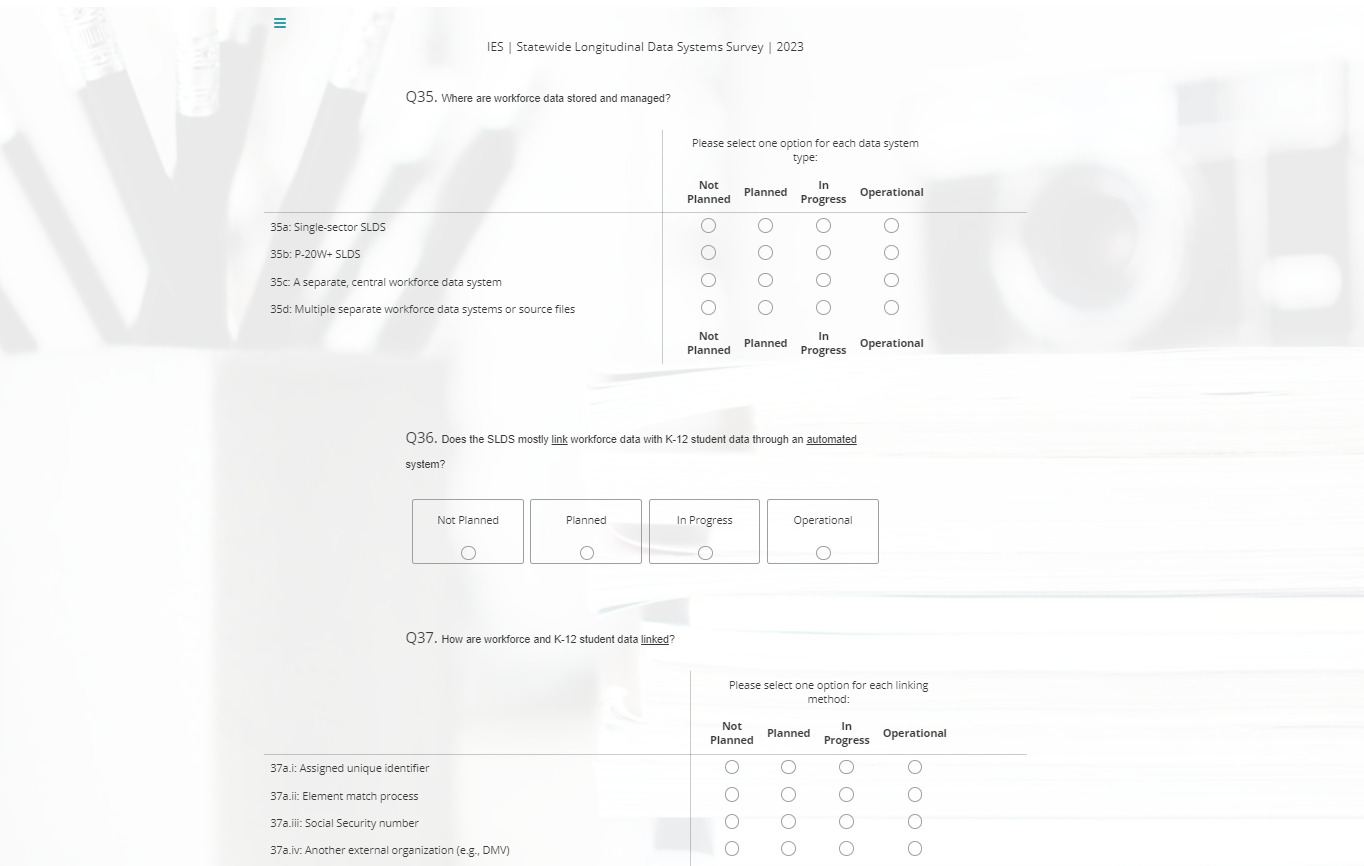 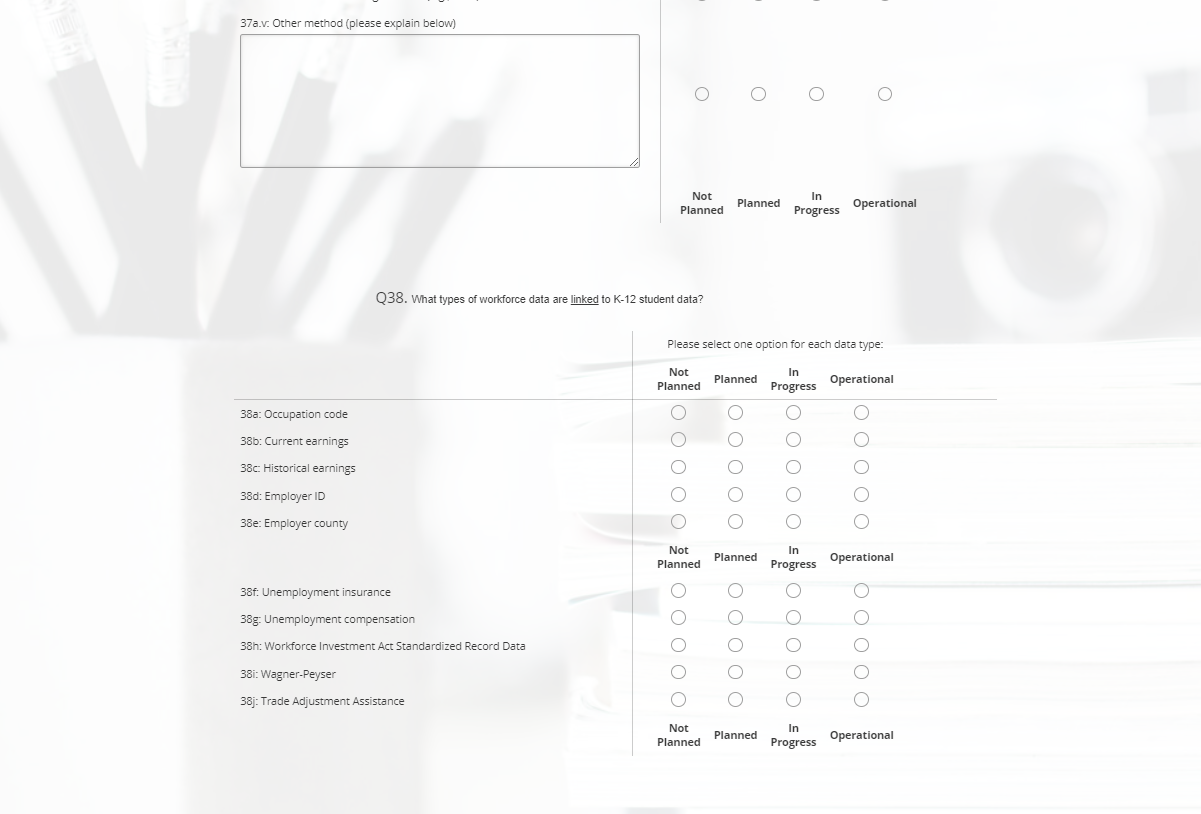 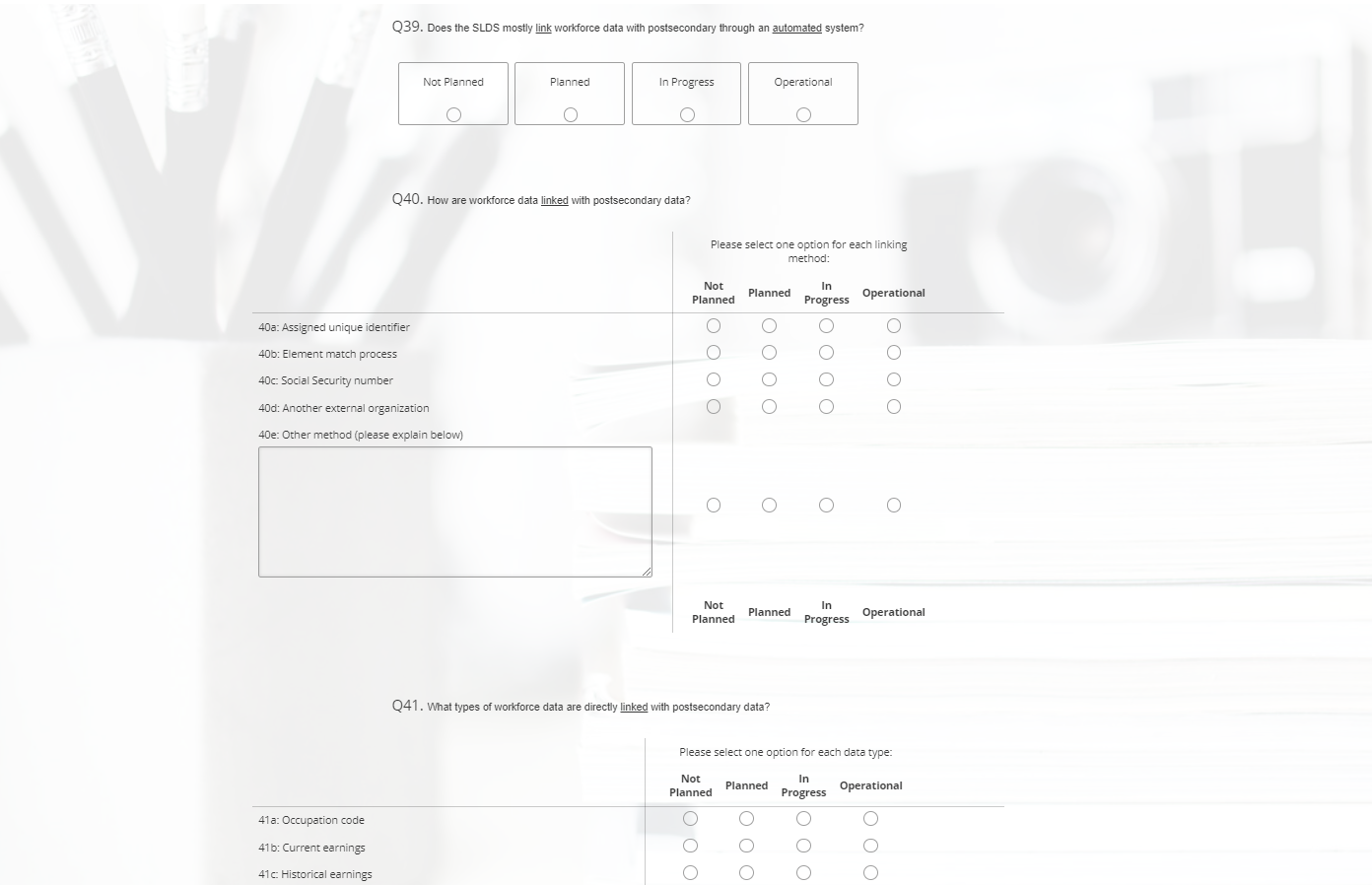 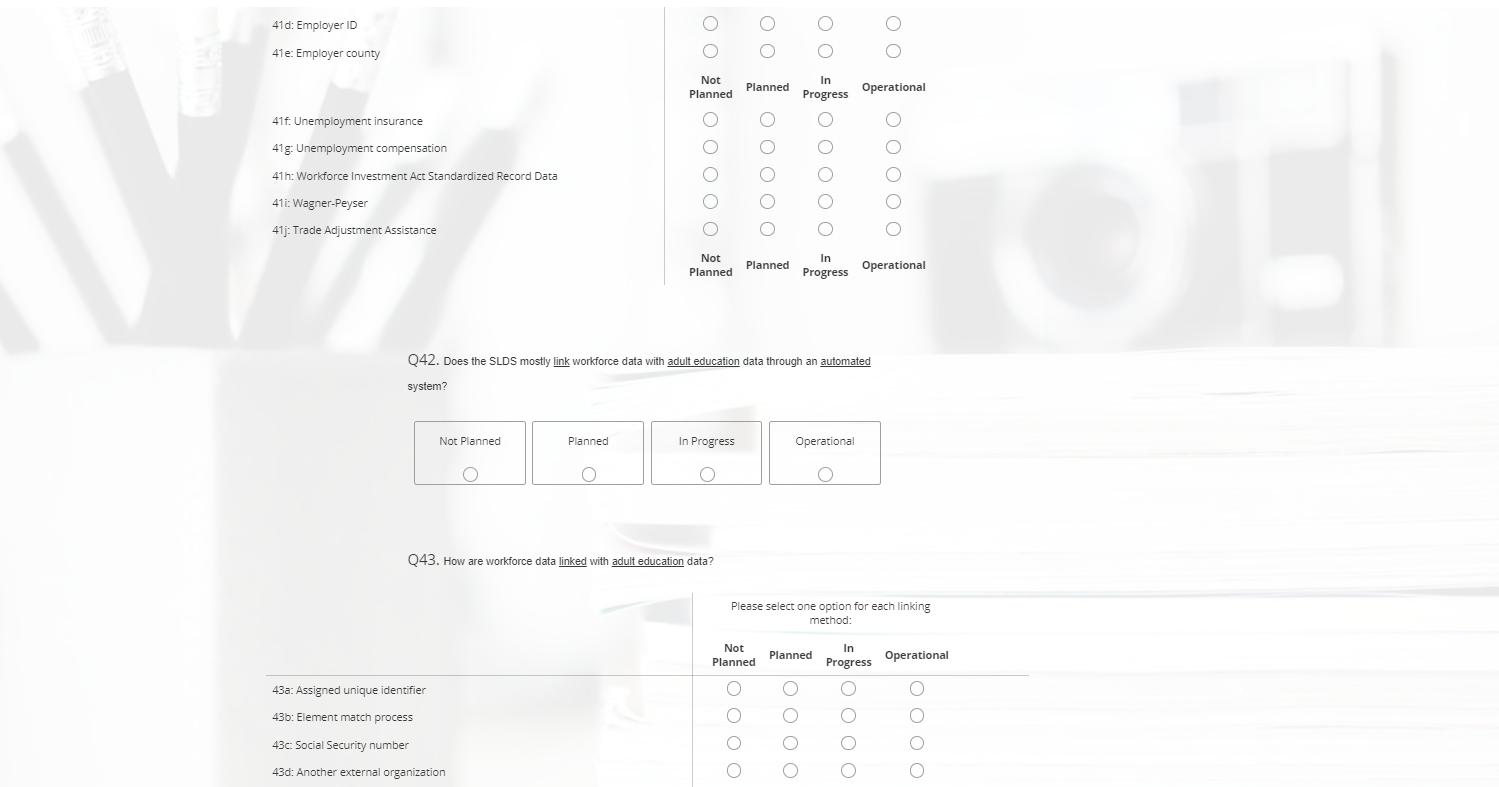 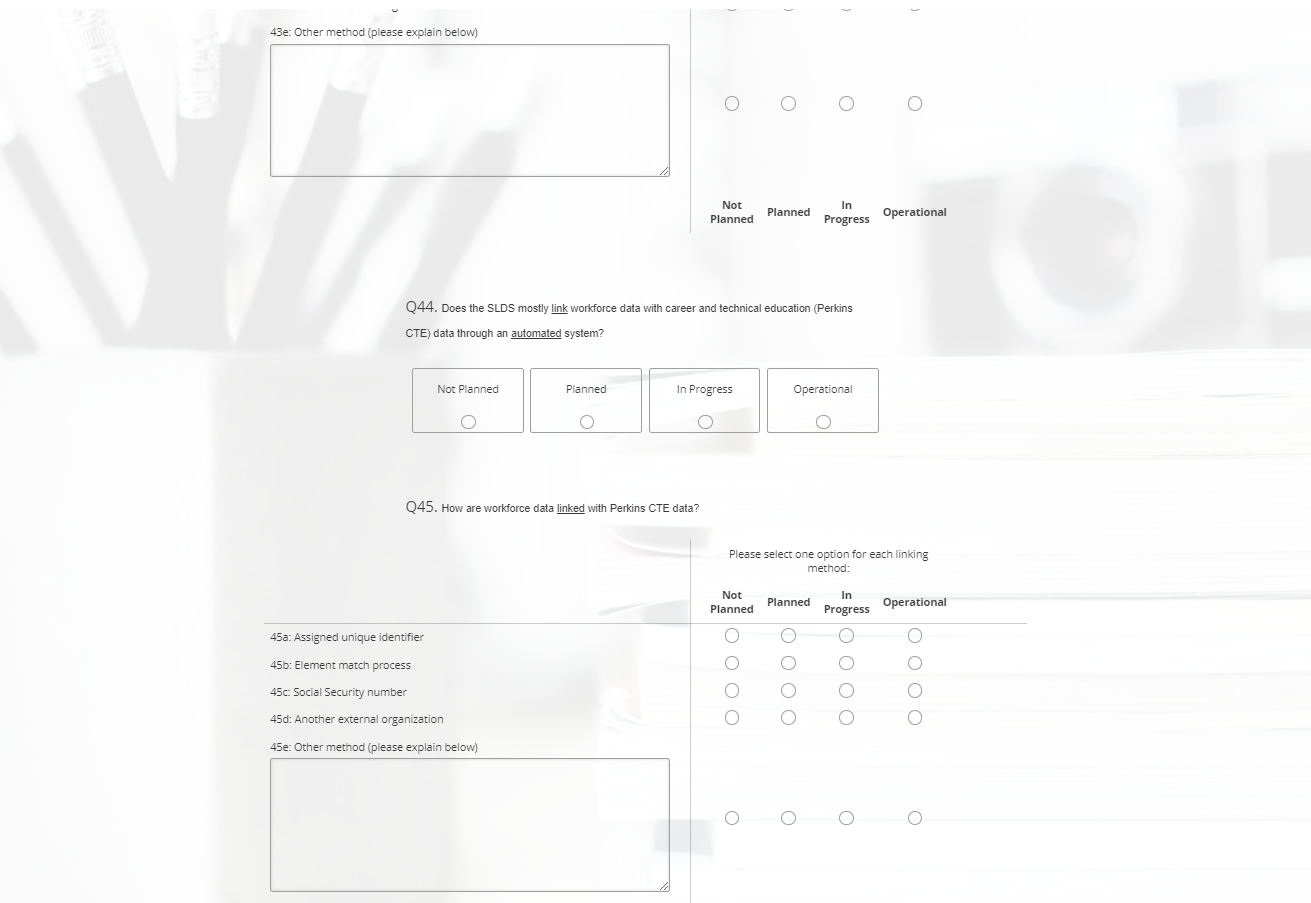 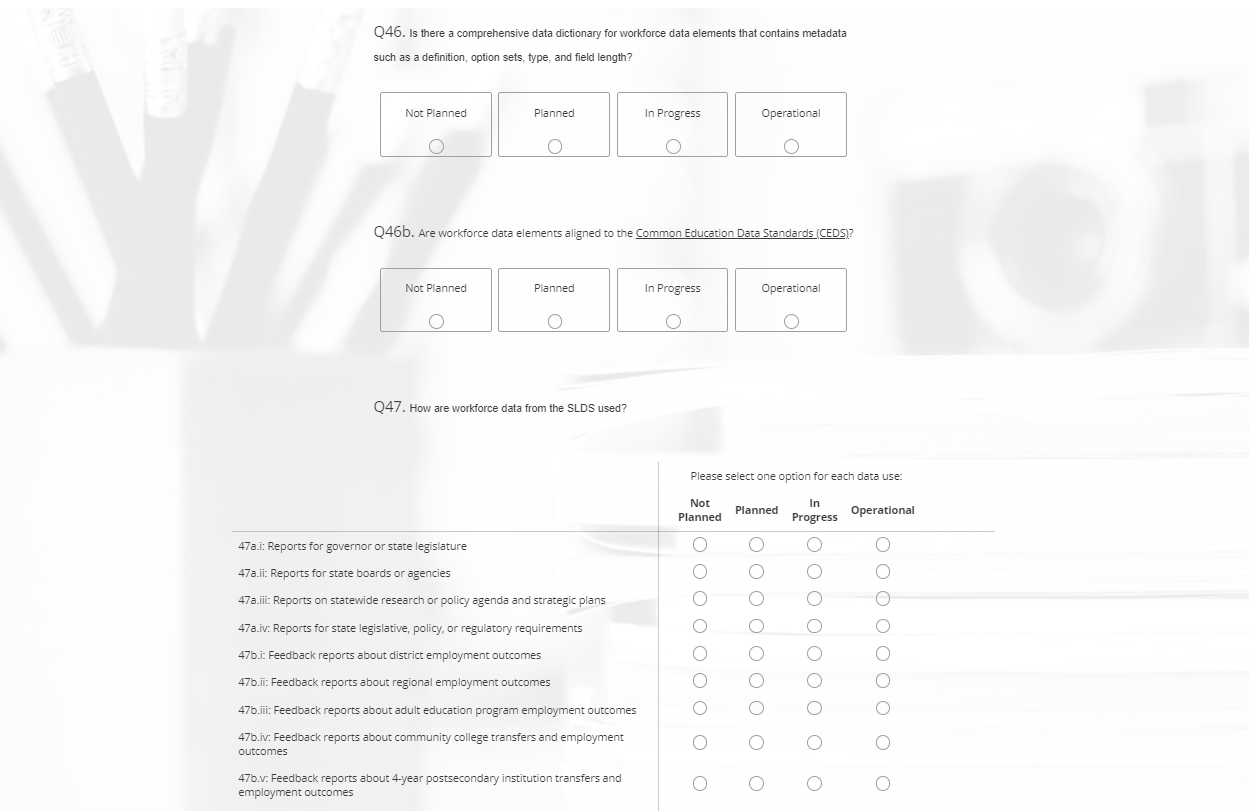 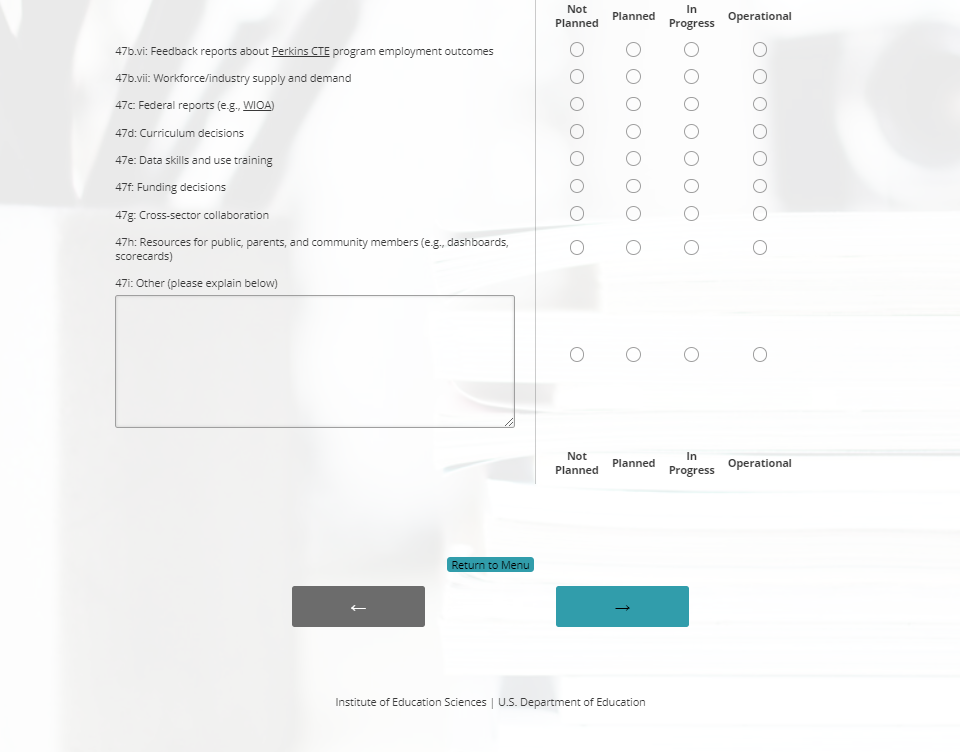 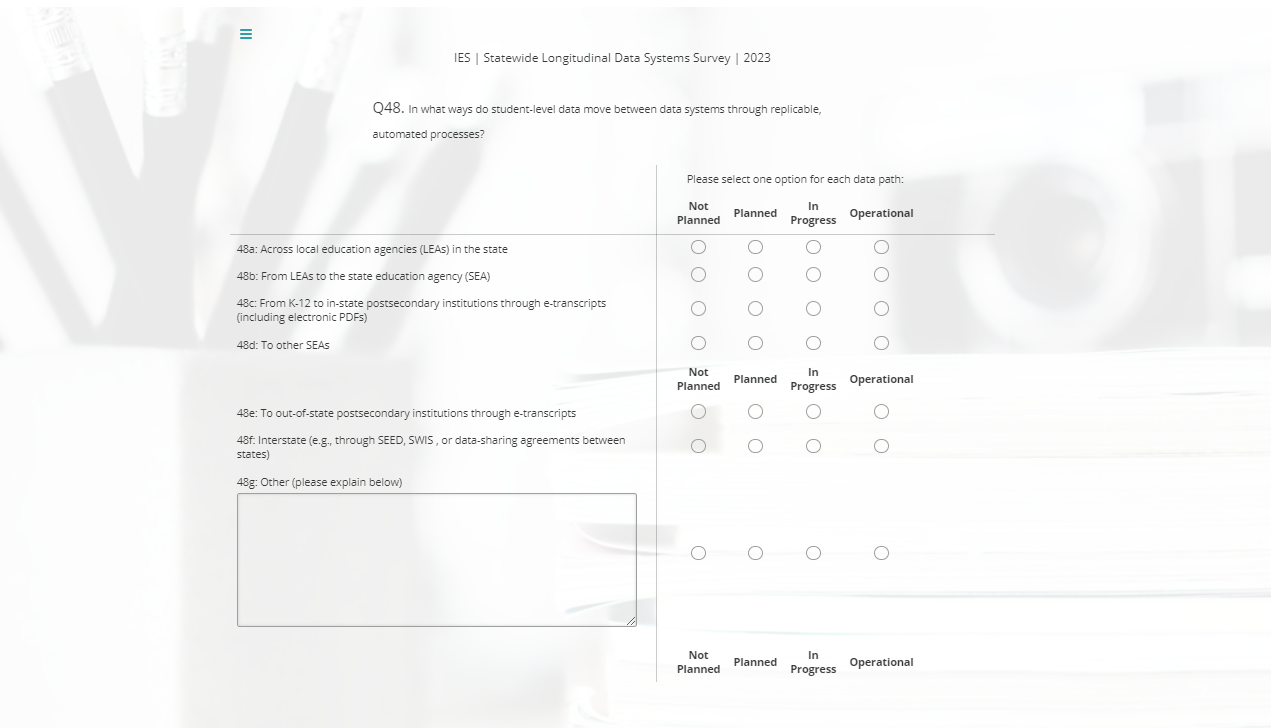 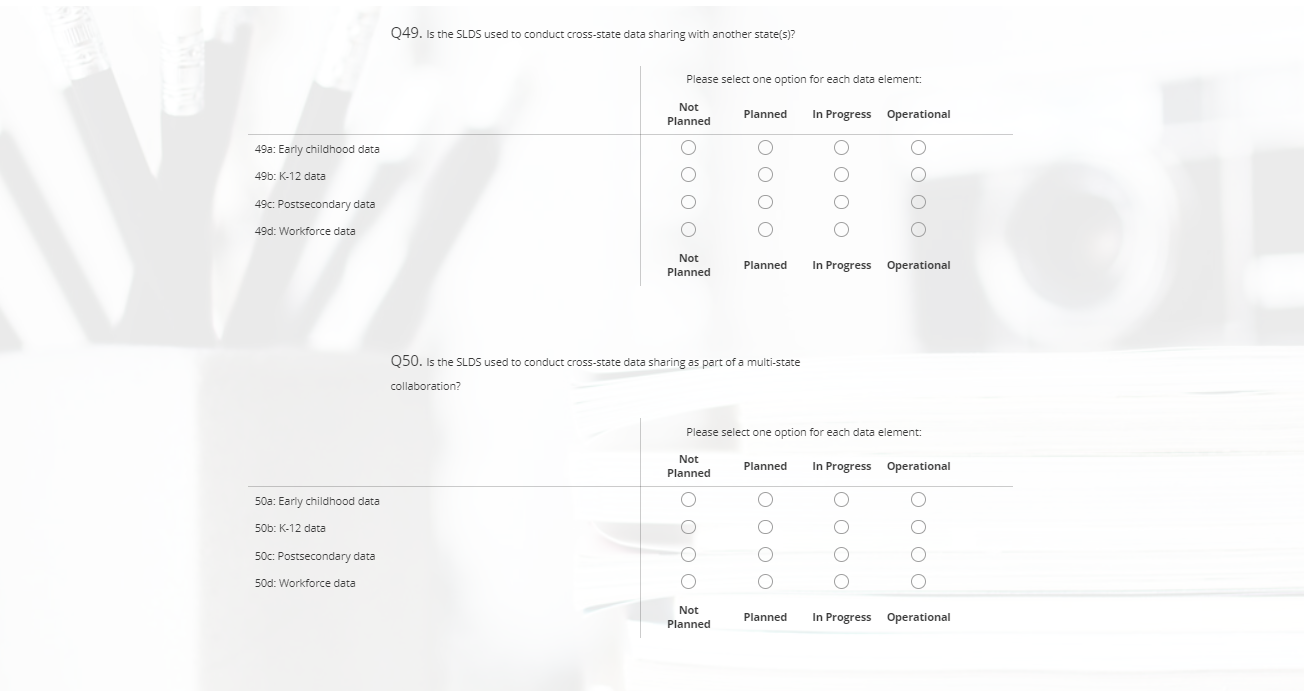 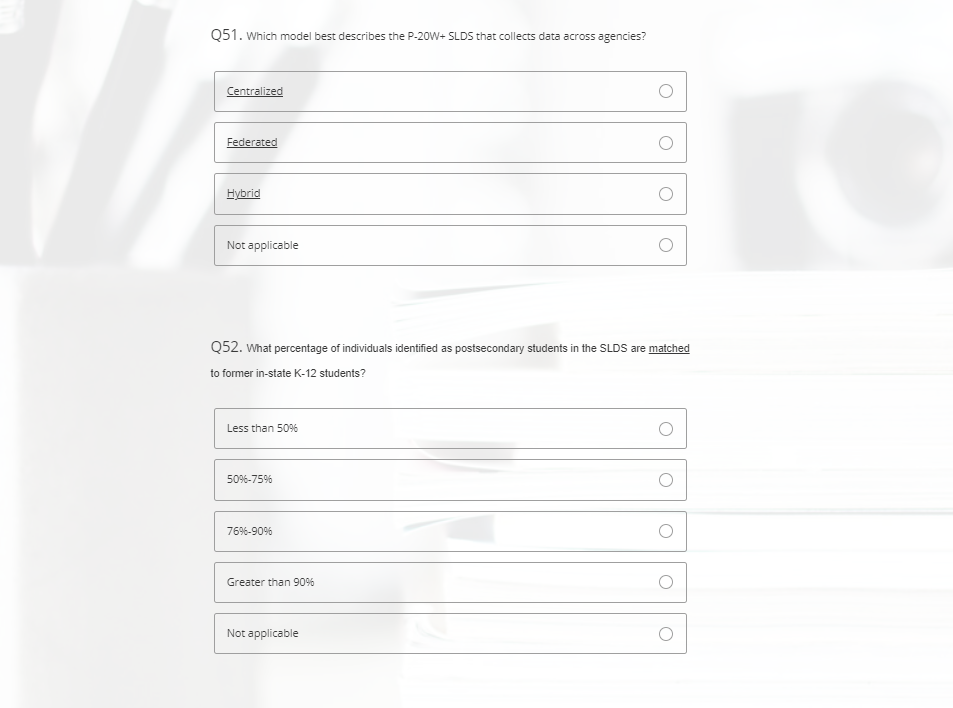 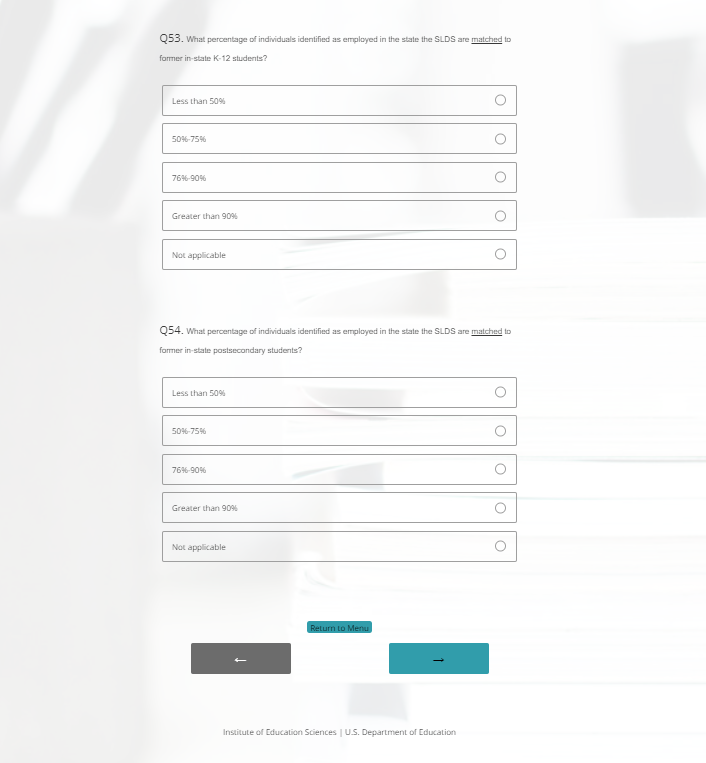 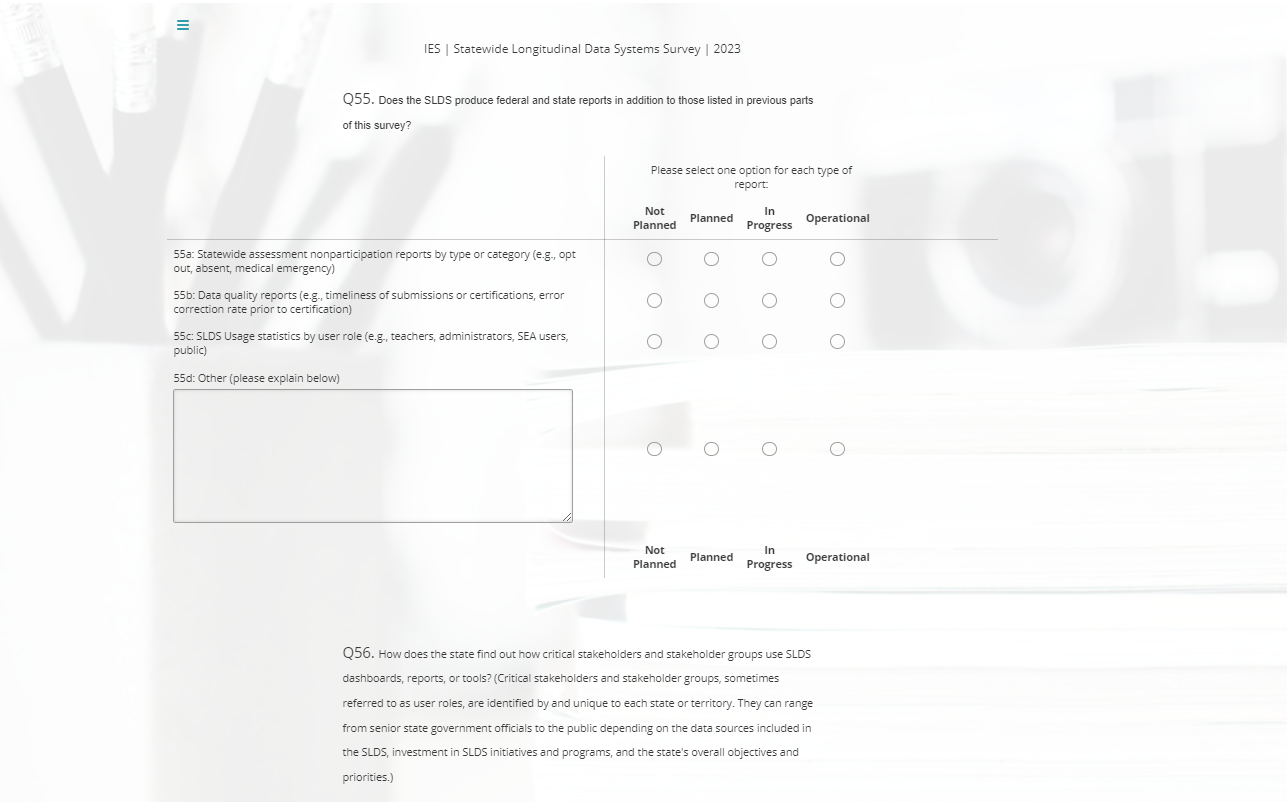 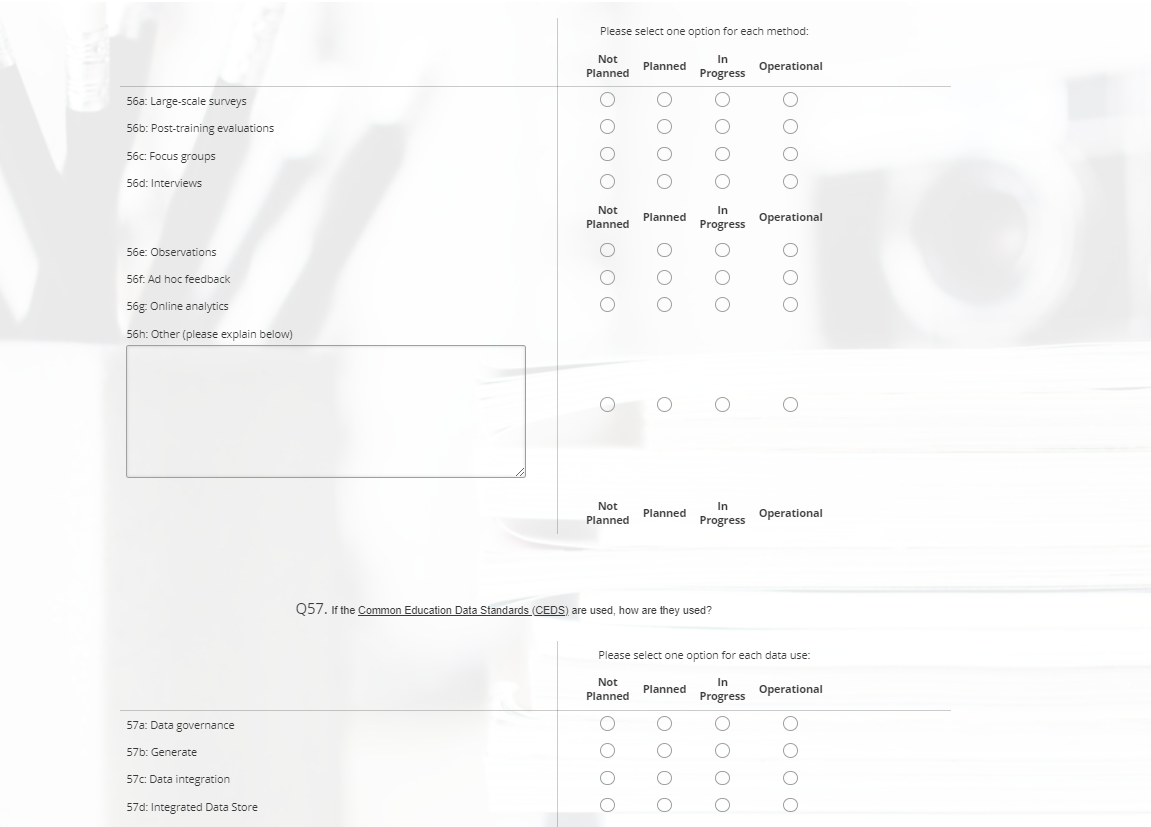 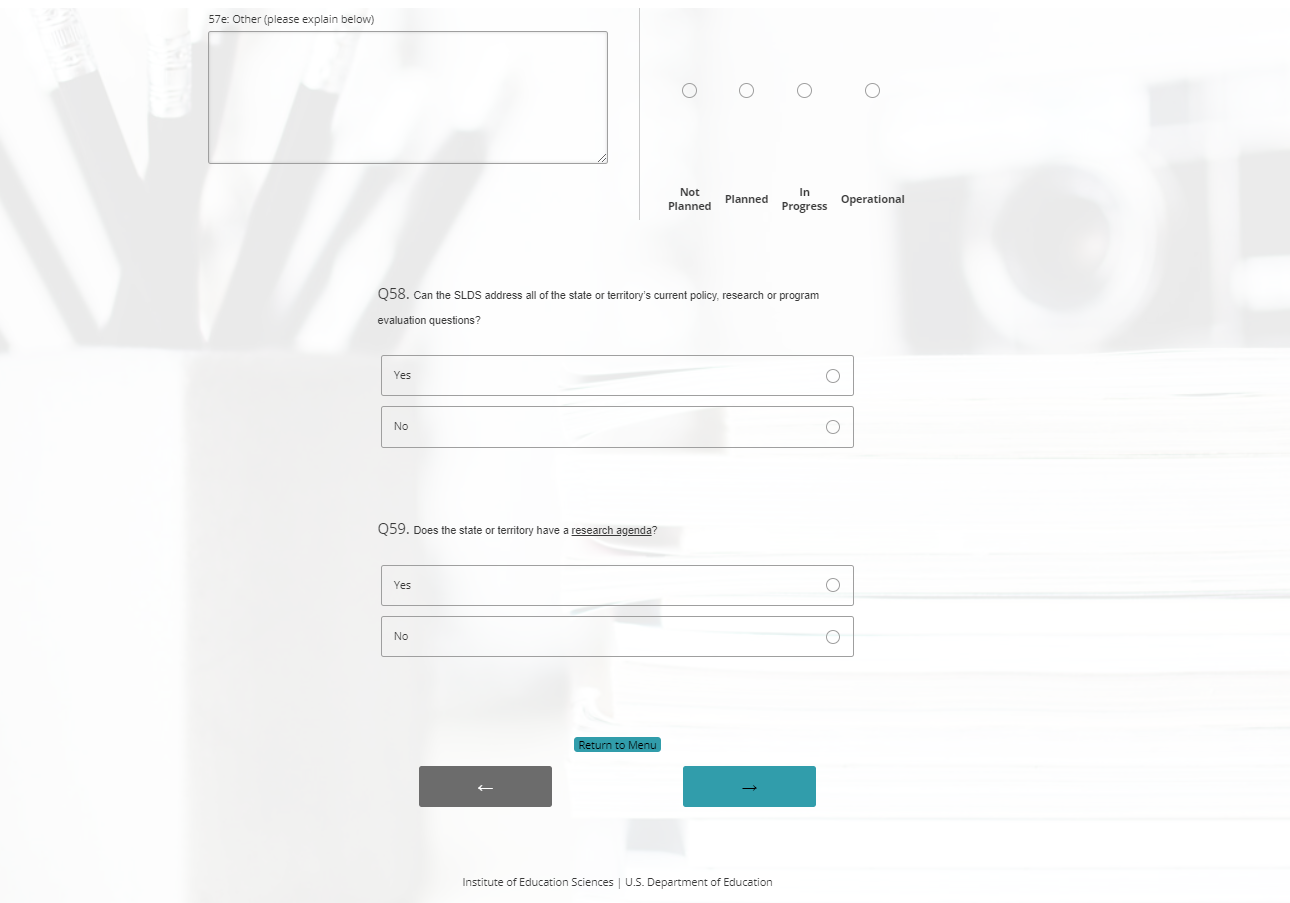 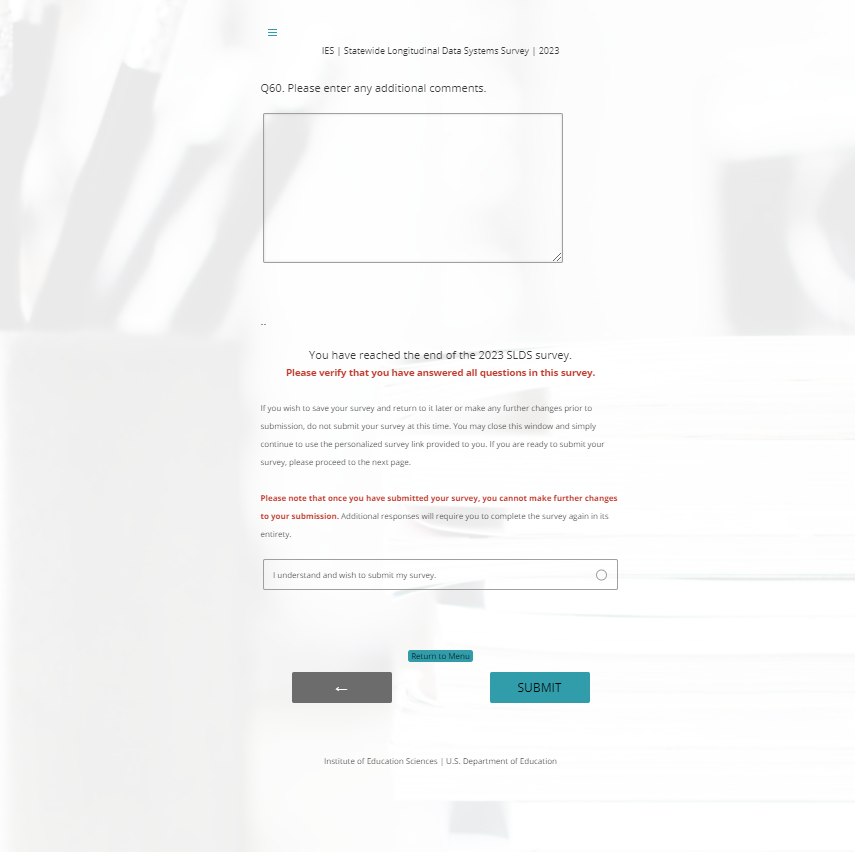 